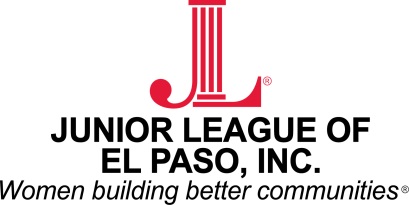 2019-2020 PROJECT PROPOSAL APPLICATIONThe Junior League of El Paso, Inc. is pleased to present the 2019-2020 Project Proposal form.  Please read and consider the following guidelines before completing the proposal. The sponsoring organization must provide adequate insurance coverage for any claims that might arise as a result of Junior League of El Paso, Inc.’s involvement with the project and name JLEP as an additional insured on such policies.Proposals for projects, both large and small, are encouraged.  All projects meeting the criteria outlined in the Project Proposal will be considered, although only a limited number can be accepted by JLEP annually.  In the event that the Junior League of El Paso, Inc. is unable to accept a proposed project, we wish your organization success in the realization of its goals.JLEP’s Community Research & Impact Committee is responsible for reviewing each proposal, working with the proposing organization to ensure that the proposal and the project meets the criteria, and presenting the project to the JLEP Board of Directors and membership for consideration.  A Junior League of El Paso member may serve as a member on the board or committee directing the project, if deemed necessary. Projects are reviewed and funded on an annual basis according to the Junior League’s fiscal year of June 1 – May 31 and all projects that are accepted will enter into a one-year written agreement spanning from June 1, 2019 to May 31, 2020.  The board or committee directing the project will be responsible for ensuring that the project’s goals and objectives are fulfilled and that funds are properly utilized. Project Proposals are due November 1, 2018.  No proposals will be accepted after this date. Email completed application with attachments to:  CommunityResearch@jlep.org  or deliver to:
    Junior League of El Paso, Inc.
    Community Research & Impact
    520 Thunderbird Drive
    El Paso, Texas 79912     Office Hours:  10:00 a.m. - 4:30 p.m.  Monday – FridayCommunity Research & Impact Committee
Nicole Mier – ChairSally A. Hurt-Deitch – Sustaining AdvisorCommittee – Joy Ambler, Mandy Blumenfeld, Claudia Ordaz, Jenna OrrPART ONE:PART ONE:PART ONE:GENERAL INFORMATIONGENERAL INFORMATIONGENERAL INFORMATIONGENERAL INFORMATIONGENERAL INFORMATIONGENERAL INFORMATIONGENERAL INFORMATIONGENERAL INFORMATIONGENERAL INFORMATIONGENERAL INFORMATIONI.I.Summary Statement:  Briefly describe the proposed project and specify the role of the Junior League of El Paso, Inc. in one paragraph. Summary Statement:  Briefly describe the proposed project and specify the role of the Junior League of El Paso, Inc. in one paragraph. Summary Statement:  Briefly describe the proposed project and specify the role of the Junior League of El Paso, Inc. in one paragraph. Summary Statement:  Briefly describe the proposed project and specify the role of the Junior League of El Paso, Inc. in one paragraph. Summary Statement:  Briefly describe the proposed project and specify the role of the Junior League of El Paso, Inc. in one paragraph. Summary Statement:  Briefly describe the proposed project and specify the role of the Junior League of El Paso, Inc. in one paragraph. Summary Statement:  Briefly describe the proposed project and specify the role of the Junior League of El Paso, Inc. in one paragraph. Summary Statement:  Briefly describe the proposed project and specify the role of the Junior League of El Paso, Inc. in one paragraph. Summary Statement:  Briefly describe the proposed project and specify the role of the Junior League of El Paso, Inc. in one paragraph. Summary Statement:  Briefly describe the proposed project and specify the role of the Junior League of El Paso, Inc. in one paragraph. Summary Statement:  Briefly describe the proposed project and specify the role of the Junior League of El Paso, Inc. in one paragraph. Summary Statement:  Briefly describe the proposed project and specify the role of the Junior League of El Paso, Inc. in one paragraph. Summary Statement:  Briefly describe the proposed project and specify the role of the Junior League of El Paso, Inc. in one paragraph. Summary Statement:  Briefly describe the proposed project and specify the role of the Junior League of El Paso, Inc. in one paragraph. Summary Statement:  Briefly describe the proposed project and specify the role of the Junior League of El Paso, Inc. in one paragraph. Summary Statement:  Briefly describe the proposed project and specify the role of the Junior League of El Paso, Inc. in one paragraph. Summary Statement:  Briefly describe the proposed project and specify the role of the Junior League of El Paso, Inc. in one paragraph. Summary Statement:  Briefly describe the proposed project and specify the role of the Junior League of El Paso, Inc. in one paragraph. Summary Statement:  Briefly describe the proposed project and specify the role of the Junior League of El Paso, Inc. in one paragraph. Summary Statement:  Briefly describe the proposed project and specify the role of the Junior League of El Paso, Inc. in one paragraph. Summary Statement:  Briefly describe the proposed project and specify the role of the Junior League of El Paso, Inc. in one paragraph. Summary Statement:  Briefly describe the proposed project and specify the role of the Junior League of El Paso, Inc. in one paragraph. Summary Statement:  Briefly describe the proposed project and specify the role of the Junior League of El Paso, Inc. in one paragraph. Summary Statement:  Briefly describe the proposed project and specify the role of the Junior League of El Paso, Inc. in one paragraph. Summary Statement:  Briefly describe the proposed project and specify the role of the Junior League of El Paso, Inc. in one paragraph. Summary Statement:  Briefly describe the proposed project and specify the role of the Junior League of El Paso, Inc. in one paragraph. II.II.Project InformationProject InformationProject InformationProject InformationProject InformationProject InformationProject InformationProject InformationProject InformationProject InformationProject InformationA.  Project Name:A.  Project Name:A.  Project Name:A.  Project Name:A.  Project Name:A.  Project Name:A.  Project Name:A.  Project Name:A.  Project Name:A.  Project Name:A.  Project Name:A.  Project Name:A.  Project Name:A.  Project Name:B.  Sponsoring Organization:B.  Sponsoring Organization:B.  Sponsoring Organization:B.  Sponsoring Organization:B.  Sponsoring Organization:B.  Sponsoring Organization:B.  Sponsoring Organization:B.  Sponsoring Organization:B.  Sponsoring Organization:B.  Sponsoring Organization:B.  Sponsoring Organization:B.  Sponsoring Organization:B.  Sponsoring Organization:B.  Sponsoring Organization:C.  Name of Executive Director: (or equivalent)C.  Name of Executive Director: (or equivalent)C.  Name of Executive Director: (or equivalent)C.  Name of Executive Director: (or equivalent)C.  Name of Executive Director: (or equivalent)C.  Name of Executive Director: (or equivalent)C.  Name of Executive Director: (or equivalent)C.  Name of Executive Director: (or equivalent)C.  Name of Executive Director: (or equivalent)C.  Name of Executive Director: (or equivalent)C.  Name of Executive Director: (or equivalent)C.  Name of Executive Director: (or equivalent)C.  Name of Executive Director: (or equivalent)C.  Name of Executive Director: (or equivalent)D.  Address:D.  Address:D.  Address:D.  Address:D.  Address:D.  Address:D.  Address:D.  Address:D.  Address:D.  Address:D.  Address:D.  Address:D.  Address:D.  Address:E.  Phone:E.  Phone:E.  Phone:E.  Phone:E.  Phone:E.  Phone:E.  Phone:E.  Phone:E.  Phone:E.  Phone:E.  Phone:E.  Phone:E.  Phone:E.  Phone:F.  Contact’s Email Address:F.  Contact’s Email Address:F.  Contact’s Email Address:F.  Contact’s Email Address:F.  Contact’s Email Address:F.  Contact’s Email Address:F.  Contact’s Email Address:F.  Contact’s Email Address:F.  Contact’s Email Address:F.  Contact’s Email Address:F.  Contact’s Email Address:F.  Contact’s Email Address:F.  Contact’s Email Address:F.  Contact’s Email Address:G. Organization’s Website:G. Organization’s Website:G. Organization’s Website:G. Organization’s Website:G. Organization’s Website:G. Organization’s Website:G. Organization’s Website:G. Organization’s Website:G. Organization’s Website:G. Organization’s Website:G. Organization’s Website:G. Organization’s Website:G. Organization’s Website:G. Organization’s Website:H. Total projected 2019-2020 cost of project:H. Total projected 2019-2020 cost of project:H. Total projected 2019-2020 cost of project:H. Total projected 2019-2020 cost of project:H. Total projected 2019-2020 cost of project:H. Total projected 2019-2020 cost of project:H. Total projected 2019-2020 cost of project:H. Total projected 2019-2020 cost of project:H. Total projected 2019-2020 cost of project:H. Total projected 2019-2020 cost of project:H. Total projected 2019-2020 cost of project:H. Total projected 2019-2020 cost of project:H. Total projected 2019-2020 cost of project:H. Total projected 2019-2020 cost of project:I.  Financial support received from Junior League in 2018-2019:   $ __________________________________I.  Financial support received from Junior League in 2018-2019:   $ __________________________________I.  Financial support received from Junior League in 2018-2019:   $ __________________________________I.  Financial support received from Junior League in 2018-2019:   $ __________________________________I.  Financial support received from Junior League in 2018-2019:   $ __________________________________I.  Financial support received from Junior League in 2018-2019:   $ __________________________________I.  Financial support received from Junior League in 2018-2019:   $ __________________________________I.  Financial support received from Junior League in 2018-2019:   $ __________________________________I.  Financial support received from Junior League in 2018-2019:   $ __________________________________I.  Financial support received from Junior League in 2018-2019:   $ __________________________________I.  Financial support received from Junior League in 2018-2019:   $ __________________________________I.  Financial support received from Junior League in 2018-2019:   $ __________________________________I.  Financial support received from Junior League in 2018-2019:   $ __________________________________I.  Financial support received from Junior League in 2018-2019:   $ __________________________________I.  Financial support received from Junior League in 2018-2019:   $ __________________________________I.  Financial support received from Junior League in 2018-2019:   $ __________________________________I.  Financial support received from Junior League in 2018-2019:   $ __________________________________I.  Financial support received from Junior League in 2018-2019:   $ __________________________________I.  Financial support received from Junior League in 2018-2019:   $ __________________________________I.  Financial support received from Junior League in 2018-2019:   $ __________________________________I.  Financial support received from Junior League in 2018-2019:   $ __________________________________I.  Financial support received from Junior League in 2018-2019:   $ __________________________________I.  Financial support received from Junior League in 2018-2019:   $ __________________________________I.  Financial support received from Junior League in 2018-2019:   $ __________________________________J.  Select Range of requested funding from Junior League in 2019-2020: $0 - $4,999     $5,000 - $9,999      $10,000 - $14,999     $15,000 - $ 20,000    Other $ ________J.  Select Range of requested funding from Junior League in 2019-2020: $0 - $4,999     $5,000 - $9,999      $10,000 - $14,999     $15,000 - $ 20,000    Other $ ________J.  Select Range of requested funding from Junior League in 2019-2020: $0 - $4,999     $5,000 - $9,999      $10,000 - $14,999     $15,000 - $ 20,000    Other $ ________J.  Select Range of requested funding from Junior League in 2019-2020: $0 - $4,999     $5,000 - $9,999      $10,000 - $14,999     $15,000 - $ 20,000    Other $ ________J.  Select Range of requested funding from Junior League in 2019-2020: $0 - $4,999     $5,000 - $9,999      $10,000 - $14,999     $15,000 - $ 20,000    Other $ ________J.  Select Range of requested funding from Junior League in 2019-2020: $0 - $4,999     $5,000 - $9,999      $10,000 - $14,999     $15,000 - $ 20,000    Other $ ________J.  Select Range of requested funding from Junior League in 2019-2020: $0 - $4,999     $5,000 - $9,999      $10,000 - $14,999     $15,000 - $ 20,000    Other $ ________J.  Select Range of requested funding from Junior League in 2019-2020: $0 - $4,999     $5,000 - $9,999      $10,000 - $14,999     $15,000 - $ 20,000    Other $ ________J.  Select Range of requested funding from Junior League in 2019-2020: $0 - $4,999     $5,000 - $9,999      $10,000 - $14,999     $15,000 - $ 20,000    Other $ ________J.  Select Range of requested funding from Junior League in 2019-2020: $0 - $4,999     $5,000 - $9,999      $10,000 - $14,999     $15,000 - $ 20,000    Other $ ________J.  Select Range of requested funding from Junior League in 2019-2020: $0 - $4,999     $5,000 - $9,999      $10,000 - $14,999     $15,000 - $ 20,000    Other $ ________J.  Select Range of requested funding from Junior League in 2019-2020: $0 - $4,999     $5,000 - $9,999      $10,000 - $14,999     $15,000 - $ 20,000    Other $ ________J.  Select Range of requested funding from Junior League in 2019-2020: $0 - $4,999     $5,000 - $9,999      $10,000 - $14,999     $15,000 - $ 20,000    Other $ ________J.  Select Range of requested funding from Junior League in 2019-2020: $0 - $4,999     $5,000 - $9,999      $10,000 - $14,999     $15,000 - $ 20,000    Other $ ________J.  Select Range of requested funding from Junior League in 2019-2020: $0 - $4,999     $5,000 - $9,999      $10,000 - $14,999     $15,000 - $ 20,000    Other $ ________J.  Select Range of requested funding from Junior League in 2019-2020: $0 - $4,999     $5,000 - $9,999      $10,000 - $14,999     $15,000 - $ 20,000    Other $ ________J.  Select Range of requested funding from Junior League in 2019-2020: $0 - $4,999     $5,000 - $9,999      $10,000 - $14,999     $15,000 - $ 20,000    Other $ ________J.  Select Range of requested funding from Junior League in 2019-2020: $0 - $4,999     $5,000 - $9,999      $10,000 - $14,999     $15,000 - $ 20,000    Other $ ________J.  Select Range of requested funding from Junior League in 2019-2020: $0 - $4,999     $5,000 - $9,999      $10,000 - $14,999     $15,000 - $ 20,000    Other $ ________J.  Select Range of requested funding from Junior League in 2019-2020: $0 - $4,999     $5,000 - $9,999      $10,000 - $14,999     $15,000 - $ 20,000    Other $ ________J.  Select Range of requested funding from Junior League in 2019-2020: $0 - $4,999     $5,000 - $9,999      $10,000 - $14,999     $15,000 - $ 20,000    Other $ ________J.  Select Range of requested funding from Junior League in 2019-2020: $0 - $4,999     $5,000 - $9,999      $10,000 - $14,999     $15,000 - $ 20,000    Other $ ________J.  Select Range of requested funding from Junior League in 2019-2020: $0 - $4,999     $5,000 - $9,999      $10,000 - $14,999     $15,000 - $ 20,000    Other $ ________J.  Select Range of requested funding from Junior League in 2019-2020: $0 - $4,999     $5,000 - $9,999      $10,000 - $14,999     $15,000 - $ 20,000    Other $ ________K.  Number of Junior League volunteers requested: K.  Number of Junior League volunteers requested: K.  Number of Junior League volunteers requested: K.  Number of Junior League volunteers requested: K.  Number of Junior League volunteers requested: K.  Number of Junior League volunteers requested: K.  Number of Junior League volunteers requested: K.  Number of Junior League volunteers requested: K.  Number of Junior League volunteers requested: K.  Number of Junior League volunteers requested: K.  Number of Junior League volunteers requested: K.  Number of Junior League volunteers requested: K.  Number of Junior League volunteers requested: K.  Number of Junior League volunteers requested: K.  Number of Junior League volunteers requested: K.  Number of Junior League volunteers requested: K.  Number of Junior League volunteers requested: K.  Number of Junior League volunteers requested: K.  Number of Junior League volunteers requested: K.  Number of Junior League volunteers requested: K.  Number of Junior League volunteers requested: K.  Number of Junior League volunteers requested: K.  Number of Junior League volunteers requested: K.  Number of Junior League volunteers requested:  1-5     6-10      11-15     Other ________ 1-5     6-10      11-15     Other ________ 1-5     6-10      11-15     Other ________ 1-5     6-10      11-15     Other ________ 1-5     6-10      11-15     Other ________ 1-5     6-10      11-15     Other ________ 1-5     6-10      11-15     Other ________ 1-5     6-10      11-15     Other ________ 1-5     6-10      11-15     Other ________ 1-5     6-10      11-15     Other ________ 1-5     6-10      11-15     Other ________ 1-5     6-10      11-15     Other ________ 1-5     6-10      11-15     Other ________ 1-5     6-10      11-15     Other ________ 1-5     6-10      11-15     Other ________ 1-5     6-10      11-15     Other ________ 1-5     6-10      11-15     Other ________ 1-5     6-10      11-15     Other ________ 1-5     6-10      11-15     Other ________ 1-5     6-10      11-15     Other ________ 1-5     6-10      11-15     Other ________ 1-5     6-10      11-15     Other ________ 1-5     6-10      11-15     Other ________ 1-5     6-10      11-15     Other ________ 1-5     6-10      11-15     Other ________ 1-5     6-10      11-15     Other ________PART TWO: PART TWO: PART TWO: PART TWO: NEEDS ASSESSMENT NEEDS ASSESSMENT NEEDS ASSESSMENT NEEDS ASSESSMENT NEEDS ASSESSMENT NEEDS ASSESSMENT NEEDS ASSESSMENT NEEDS ASSESSMENT NEEDS ASSESSMENT NEEDS ASSESSMENT NEEDS ASSESSMENT NEEDS ASSESSMENT NEEDS ASSESSMENT NEEDS ASSESSMENT NEEDS ASSESSMENT NEEDS ASSESSMENT NEEDS ASSESSMENT NEEDS ASSESSMENT NEEDS ASSESSMENT NEEDS ASSESSMENT NEEDS ASSESSMENT NEEDS ASSESSMENT NEEDS ASSESSMENT NEEDS ASSESSMENT I.I.This project will: This project will: This project will: This project will: This project will: This project will: This project will: This project will: This project will: This project will: This project will: This project will: This project will: This project will: This project will: This project will: This project will: This project will: This project will: This project will: This project will: This project will: This project will: This project will: This project will: This project will: Establish a new service or program Establish a new service or program Establish a new service or program Establish a new service or program Establish a new service or program Establish a new service or program Establish a new service or program Establish a new service or program Establish a new service or program Establish a new service or program Establish a new service or program Establish a new service or program Expand an existing service or programExpand an existing service or programExpand an existing service or programExpand an existing service or programExpand an existing service or programExpand an existing service or programExpand an existing service or programExpand an existing service or programExpand an existing service or programExpand an existing service or programExpand an existing service or programExpand an existing service or programSupport an existing service or programSupport an existing service or programSupport an existing service or programSupport an existing service or programSupport an existing service or programSupport an existing service or programSupport an existing service or programSupport an existing service or programSupport an existing service or programSupport an existing service or programSupport an existing service or programSupport an existing service or programOther  ________________________________Other  ________________________________Other  ________________________________Other  ________________________________Other  ________________________________Other  ________________________________Other  ________________________________Other  ________________________________Other  ________________________________Other  ________________________________Other  ________________________________Other  ________________________________II.II.Population served by this project:  The Junior League of El Paso, Inc. will dedicate its membership to and fund projects that promote awareness of and embracing mental and physical health.Population served by this project:  The Junior League of El Paso, Inc. will dedicate its membership to and fund projects that promote awareness of and embracing mental and physical health.Population served by this project:  The Junior League of El Paso, Inc. will dedicate its membership to and fund projects that promote awareness of and embracing mental and physical health.Population served by this project:  The Junior League of El Paso, Inc. will dedicate its membership to and fund projects that promote awareness of and embracing mental and physical health.Population served by this project:  The Junior League of El Paso, Inc. will dedicate its membership to and fund projects that promote awareness of and embracing mental and physical health.Population served by this project:  The Junior League of El Paso, Inc. will dedicate its membership to and fund projects that promote awareness of and embracing mental and physical health.Population served by this project:  The Junior League of El Paso, Inc. will dedicate its membership to and fund projects that promote awareness of and embracing mental and physical health.Population served by this project:  The Junior League of El Paso, Inc. will dedicate its membership to and fund projects that promote awareness of and embracing mental and physical health.Population served by this project:  The Junior League of El Paso, Inc. will dedicate its membership to and fund projects that promote awareness of and embracing mental and physical health.Population served by this project:  The Junior League of El Paso, Inc. will dedicate its membership to and fund projects that promote awareness of and embracing mental and physical health.Population served by this project:  The Junior League of El Paso, Inc. will dedicate its membership to and fund projects that promote awareness of and embracing mental and physical health.Population served by this project:  The Junior League of El Paso, Inc. will dedicate its membership to and fund projects that promote awareness of and embracing mental and physical health.Population served by this project:  The Junior League of El Paso, Inc. will dedicate its membership to and fund projects that promote awareness of and embracing mental and physical health.Population served by this project:  The Junior League of El Paso, Inc. will dedicate its membership to and fund projects that promote awareness of and embracing mental and physical health.Population served by this project:  The Junior League of El Paso, Inc. will dedicate its membership to and fund projects that promote awareness of and embracing mental and physical health.Population served by this project:  The Junior League of El Paso, Inc. will dedicate its membership to and fund projects that promote awareness of and embracing mental and physical health.Population served by this project:  The Junior League of El Paso, Inc. will dedicate its membership to and fund projects that promote awareness of and embracing mental and physical health.Population served by this project:  The Junior League of El Paso, Inc. will dedicate its membership to and fund projects that promote awareness of and embracing mental and physical health.Population served by this project:  The Junior League of El Paso, Inc. will dedicate its membership to and fund projects that promote awareness of and embracing mental and physical health.Population served by this project:  The Junior League of El Paso, Inc. will dedicate its membership to and fund projects that promote awareness of and embracing mental and physical health.Population served by this project:  The Junior League of El Paso, Inc. will dedicate its membership to and fund projects that promote awareness of and embracing mental and physical health.Population served by this project:  The Junior League of El Paso, Inc. will dedicate its membership to and fund projects that promote awareness of and embracing mental and physical health.Population served by this project:  The Junior League of El Paso, Inc. will dedicate its membership to and fund projects that promote awareness of and embracing mental and physical health.Population served by this project:  The Junior League of El Paso, Inc. will dedicate its membership to and fund projects that promote awareness of and embracing mental and physical health.Population served by this project:  The Junior League of El Paso, Inc. will dedicate its membership to and fund projects that promote awareness of and embracing mental and physical health.Population served by this project:  The Junior League of El Paso, Inc. will dedicate its membership to and fund projects that promote awareness of and embracing mental and physical health.III.III.Evidence of community need for this project: Evidence of community need for this project: Evidence of community need for this project: Evidence of community need for this project: Evidence of community need for this project: Evidence of community need for this project: Evidence of community need for this project: Evidence of community need for this project: Evidence of community need for this project: Evidence of community need for this project: Evidence of community need for this project: Evidence of community need for this project: Evidence of community need for this project: Evidence of community need for this project: Evidence of community need for this project: Evidence of community need for this project: Evidence of community need for this project: Evidence of community need for this project: Evidence of community need for this project: Evidence of community need for this project: Evidence of community need for this project: Evidence of community need for this project: Evidence of community need for this project: Evidence of community need for this project: Evidence of community need for this project: Evidence of community need for this project: A. A. A. A. Describe specifically how this project relates to the Impact Area of the Junior League of El Paso, promoting awareness of and embracing mental and physical health. Describe specifically how this project relates to the Impact Area of the Junior League of El Paso, promoting awareness of and embracing mental and physical health. Describe specifically how this project relates to the Impact Area of the Junior League of El Paso, promoting awareness of and embracing mental and physical health. Describe specifically how this project relates to the Impact Area of the Junior League of El Paso, promoting awareness of and embracing mental and physical health. Describe specifically how this project relates to the Impact Area of the Junior League of El Paso, promoting awareness of and embracing mental and physical health. Describe specifically how this project relates to the Impact Area of the Junior League of El Paso, promoting awareness of and embracing mental and physical health. Describe specifically how this project relates to the Impact Area of the Junior League of El Paso, promoting awareness of and embracing mental and physical health. Describe specifically how this project relates to the Impact Area of the Junior League of El Paso, promoting awareness of and embracing mental and physical health. Describe specifically how this project relates to the Impact Area of the Junior League of El Paso, promoting awareness of and embracing mental and physical health. Describe specifically how this project relates to the Impact Area of the Junior League of El Paso, promoting awareness of and embracing mental and physical health. Describe specifically how this project relates to the Impact Area of the Junior League of El Paso, promoting awareness of and embracing mental and physical health. Describe specifically how this project relates to the Impact Area of the Junior League of El Paso, promoting awareness of and embracing mental and physical health. Describe specifically how this project relates to the Impact Area of the Junior League of El Paso, promoting awareness of and embracing mental and physical health. Describe specifically how this project relates to the Impact Area of the Junior League of El Paso, promoting awareness of and embracing mental and physical health. Describe specifically how this project relates to the Impact Area of the Junior League of El Paso, promoting awareness of and embracing mental and physical health. Describe specifically how this project relates to the Impact Area of the Junior League of El Paso, promoting awareness of and embracing mental and physical health. Describe specifically how this project relates to the Impact Area of the Junior League of El Paso, promoting awareness of and embracing mental and physical health. Describe specifically how this project relates to the Impact Area of the Junior League of El Paso, promoting awareness of and embracing mental and physical health. Describe specifically how this project relates to the Impact Area of the Junior League of El Paso, promoting awareness of and embracing mental and physical health. Describe specifically how this project relates to the Impact Area of the Junior League of El Paso, promoting awareness of and embracing mental and physical health. Describe specifically how this project relates to the Impact Area of the Junior League of El Paso, promoting awareness of and embracing mental and physical health. Describe specifically how this project relates to the Impact Area of the Junior League of El Paso, promoting awareness of and embracing mental and physical health. B. B. B. B. List other agencies or organizations in the community addressing this need: List other agencies or organizations in the community addressing this need: List other agencies or organizations in the community addressing this need: List other agencies or organizations in the community addressing this need: List other agencies or organizations in the community addressing this need: List other agencies or organizations in the community addressing this need: List other agencies or organizations in the community addressing this need: List other agencies or organizations in the community addressing this need: List other agencies or organizations in the community addressing this need: List other agencies or organizations in the community addressing this need: List other agencies or organizations in the community addressing this need: List other agencies or organizations in the community addressing this need: List other agencies or organizations in the community addressing this need: List other agencies or organizations in the community addressing this need: List other agencies or organizations in the community addressing this need: List other agencies or organizations in the community addressing this need: List other agencies or organizations in the community addressing this need: List other agencies or organizations in the community addressing this need: List other agencies or organizations in the community addressing this need: List other agencies or organizations in the community addressing this need: List other agencies or organizations in the community addressing this need: List other agencies or organizations in the community addressing this need: C. C. C. C. List agencies or organizations, if any, consulted in developing plans for this project: List agencies or organizations, if any, consulted in developing plans for this project: List agencies or organizations, if any, consulted in developing plans for this project: List agencies or organizations, if any, consulted in developing plans for this project: List agencies or organizations, if any, consulted in developing plans for this project: List agencies or organizations, if any, consulted in developing plans for this project: List agencies or organizations, if any, consulted in developing plans for this project: List agencies or organizations, if any, consulted in developing plans for this project: List agencies or organizations, if any, consulted in developing plans for this project: List agencies or organizations, if any, consulted in developing plans for this project: List agencies or organizations, if any, consulted in developing plans for this project: List agencies or organizations, if any, consulted in developing plans for this project: List agencies or organizations, if any, consulted in developing plans for this project: List agencies or organizations, if any, consulted in developing plans for this project: List agencies or organizations, if any, consulted in developing plans for this project: List agencies or organizations, if any, consulted in developing plans for this project: List agencies or organizations, if any, consulted in developing plans for this project: List agencies or organizations, if any, consulted in developing plans for this project: List agencies or organizations, if any, consulted in developing plans for this project: List agencies or organizations, if any, consulted in developing plans for this project: List agencies or organizations, if any, consulted in developing plans for this project: List agencies or organizations, if any, consulted in developing plans for this project: D. D. D. D. Is the project currently operating under any formal contract or agreement with any organization or governmental entity?  If yes, please specify each organization and its sphere of authority: Is the project currently operating under any formal contract or agreement with any organization or governmental entity?  If yes, please specify each organization and its sphere of authority: Is the project currently operating under any formal contract or agreement with any organization or governmental entity?  If yes, please specify each organization and its sphere of authority: Is the project currently operating under any formal contract or agreement with any organization or governmental entity?  If yes, please specify each organization and its sphere of authority: Is the project currently operating under any formal contract or agreement with any organization or governmental entity?  If yes, please specify each organization and its sphere of authority: Is the project currently operating under any formal contract or agreement with any organization or governmental entity?  If yes, please specify each organization and its sphere of authority: Is the project currently operating under any formal contract or agreement with any organization or governmental entity?  If yes, please specify each organization and its sphere of authority: Is the project currently operating under any formal contract or agreement with any organization or governmental entity?  If yes, please specify each organization and its sphere of authority: Is the project currently operating under any formal contract or agreement with any organization or governmental entity?  If yes, please specify each organization and its sphere of authority: Is the project currently operating under any formal contract or agreement with any organization or governmental entity?  If yes, please specify each organization and its sphere of authority: Is the project currently operating under any formal contract or agreement with any organization or governmental entity?  If yes, please specify each organization and its sphere of authority: Is the project currently operating under any formal contract or agreement with any organization or governmental entity?  If yes, please specify each organization and its sphere of authority: Is the project currently operating under any formal contract or agreement with any organization or governmental entity?  If yes, please specify each organization and its sphere of authority: Is the project currently operating under any formal contract or agreement with any organization or governmental entity?  If yes, please specify each organization and its sphere of authority: Is the project currently operating under any formal contract or agreement with any organization or governmental entity?  If yes, please specify each organization and its sphere of authority: Is the project currently operating under any formal contract or agreement with any organization or governmental entity?  If yes, please specify each organization and its sphere of authority: Is the project currently operating under any formal contract or agreement with any organization or governmental entity?  If yes, please specify each organization and its sphere of authority: Is the project currently operating under any formal contract or agreement with any organization or governmental entity?  If yes, please specify each organization and its sphere of authority: Is the project currently operating under any formal contract or agreement with any organization or governmental entity?  If yes, please specify each organization and its sphere of authority: Is the project currently operating under any formal contract or agreement with any organization or governmental entity?  If yes, please specify each organization and its sphere of authority: Is the project currently operating under any formal contract or agreement with any organization or governmental entity?  If yes, please specify each organization and its sphere of authority: Is the project currently operating under any formal contract or agreement with any organization or governmental entity?  If yes, please specify each organization and its sphere of authority: E. E. E. E. If the Junior League does not fund this project, is there an alternate plan?  If yes, please describe: If the Junior League does not fund this project, is there an alternate plan?  If yes, please describe: If the Junior League does not fund this project, is there an alternate plan?  If yes, please describe: If the Junior League does not fund this project, is there an alternate plan?  If yes, please describe: If the Junior League does not fund this project, is there an alternate plan?  If yes, please describe: If the Junior League does not fund this project, is there an alternate plan?  If yes, please describe: If the Junior League does not fund this project, is there an alternate plan?  If yes, please describe: If the Junior League does not fund this project, is there an alternate plan?  If yes, please describe: If the Junior League does not fund this project, is there an alternate plan?  If yes, please describe: If the Junior League does not fund this project, is there an alternate plan?  If yes, please describe: If the Junior League does not fund this project, is there an alternate plan?  If yes, please describe: If the Junior League does not fund this project, is there an alternate plan?  If yes, please describe: If the Junior League does not fund this project, is there an alternate plan?  If yes, please describe: If the Junior League does not fund this project, is there an alternate plan?  If yes, please describe: If the Junior League does not fund this project, is there an alternate plan?  If yes, please describe: If the Junior League does not fund this project, is there an alternate plan?  If yes, please describe: If the Junior League does not fund this project, is there an alternate plan?  If yes, please describe: If the Junior League does not fund this project, is there an alternate plan?  If yes, please describe: If the Junior League does not fund this project, is there an alternate plan?  If yes, please describe: If the Junior League does not fund this project, is there an alternate plan?  If yes, please describe: If the Junior League does not fund this project, is there an alternate plan?  If yes, please describe: If the Junior League does not fund this project, is there an alternate plan?  If yes, please describe: PART THREE: PART THREE: PART THREE: PART THREE: PART THREE: JUNIOR LEAGUE INVOLVEMENT AND ADMINISTRATIONThe Junior League of El Paso, Inc. has over 180 active members with diverse backgrounds and skills. Annually, each active member is assigned a volunteer placement and serves in a community project or internal committee.  Given the time constraints of balancing work and family obligations, these placements strive to utilize the volunteer’s time effectively. Every project must utilize Junior League volunteers in an effective way.  JLEP will not sponsor a project unless it provides opportunities for volunteer service by its members.JUNIOR LEAGUE INVOLVEMENT AND ADMINISTRATIONThe Junior League of El Paso, Inc. has over 180 active members with diverse backgrounds and skills. Annually, each active member is assigned a volunteer placement and serves in a community project or internal committee.  Given the time constraints of balancing work and family obligations, these placements strive to utilize the volunteer’s time effectively. Every project must utilize Junior League volunteers in an effective way.  JLEP will not sponsor a project unless it provides opportunities for volunteer service by its members.JUNIOR LEAGUE INVOLVEMENT AND ADMINISTRATIONThe Junior League of El Paso, Inc. has over 180 active members with diverse backgrounds and skills. Annually, each active member is assigned a volunteer placement and serves in a community project or internal committee.  Given the time constraints of balancing work and family obligations, these placements strive to utilize the volunteer’s time effectively. Every project must utilize Junior League volunteers in an effective way.  JLEP will not sponsor a project unless it provides opportunities for volunteer service by its members.JUNIOR LEAGUE INVOLVEMENT AND ADMINISTRATIONThe Junior League of El Paso, Inc. has over 180 active members with diverse backgrounds and skills. Annually, each active member is assigned a volunteer placement and serves in a community project or internal committee.  Given the time constraints of balancing work and family obligations, these placements strive to utilize the volunteer’s time effectively. Every project must utilize Junior League volunteers in an effective way.  JLEP will not sponsor a project unless it provides opportunities for volunteer service by its members.JUNIOR LEAGUE INVOLVEMENT AND ADMINISTRATIONThe Junior League of El Paso, Inc. has over 180 active members with diverse backgrounds and skills. Annually, each active member is assigned a volunteer placement and serves in a community project or internal committee.  Given the time constraints of balancing work and family obligations, these placements strive to utilize the volunteer’s time effectively. Every project must utilize Junior League volunteers in an effective way.  JLEP will not sponsor a project unless it provides opportunities for volunteer service by its members.JUNIOR LEAGUE INVOLVEMENT AND ADMINISTRATIONThe Junior League of El Paso, Inc. has over 180 active members with diverse backgrounds and skills. Annually, each active member is assigned a volunteer placement and serves in a community project or internal committee.  Given the time constraints of balancing work and family obligations, these placements strive to utilize the volunteer’s time effectively. Every project must utilize Junior League volunteers in an effective way.  JLEP will not sponsor a project unless it provides opportunities for volunteer service by its members.JUNIOR LEAGUE INVOLVEMENT AND ADMINISTRATIONThe Junior League of El Paso, Inc. has over 180 active members with diverse backgrounds and skills. Annually, each active member is assigned a volunteer placement and serves in a community project or internal committee.  Given the time constraints of balancing work and family obligations, these placements strive to utilize the volunteer’s time effectively. Every project must utilize Junior League volunteers in an effective way.  JLEP will not sponsor a project unless it provides opportunities for volunteer service by its members.JUNIOR LEAGUE INVOLVEMENT AND ADMINISTRATIONThe Junior League of El Paso, Inc. has over 180 active members with diverse backgrounds and skills. Annually, each active member is assigned a volunteer placement and serves in a community project or internal committee.  Given the time constraints of balancing work and family obligations, these placements strive to utilize the volunteer’s time effectively. Every project must utilize Junior League volunteers in an effective way.  JLEP will not sponsor a project unless it provides opportunities for volunteer service by its members.JUNIOR LEAGUE INVOLVEMENT AND ADMINISTRATIONThe Junior League of El Paso, Inc. has over 180 active members with diverse backgrounds and skills. Annually, each active member is assigned a volunteer placement and serves in a community project or internal committee.  Given the time constraints of balancing work and family obligations, these placements strive to utilize the volunteer’s time effectively. Every project must utilize Junior League volunteers in an effective way.  JLEP will not sponsor a project unless it provides opportunities for volunteer service by its members.JUNIOR LEAGUE INVOLVEMENT AND ADMINISTRATIONThe Junior League of El Paso, Inc. has over 180 active members with diverse backgrounds and skills. Annually, each active member is assigned a volunteer placement and serves in a community project or internal committee.  Given the time constraints of balancing work and family obligations, these placements strive to utilize the volunteer’s time effectively. Every project must utilize Junior League volunteers in an effective way.  JLEP will not sponsor a project unless it provides opportunities for volunteer service by its members.JUNIOR LEAGUE INVOLVEMENT AND ADMINISTRATIONThe Junior League of El Paso, Inc. has over 180 active members with diverse backgrounds and skills. Annually, each active member is assigned a volunteer placement and serves in a community project or internal committee.  Given the time constraints of balancing work and family obligations, these placements strive to utilize the volunteer’s time effectively. Every project must utilize Junior League volunteers in an effective way.  JLEP will not sponsor a project unless it provides opportunities for volunteer service by its members.JUNIOR LEAGUE INVOLVEMENT AND ADMINISTRATIONThe Junior League of El Paso, Inc. has over 180 active members with diverse backgrounds and skills. Annually, each active member is assigned a volunteer placement and serves in a community project or internal committee.  Given the time constraints of balancing work and family obligations, these placements strive to utilize the volunteer’s time effectively. Every project must utilize Junior League volunteers in an effective way.  JLEP will not sponsor a project unless it provides opportunities for volunteer service by its members.JUNIOR LEAGUE INVOLVEMENT AND ADMINISTRATIONThe Junior League of El Paso, Inc. has over 180 active members with diverse backgrounds and skills. Annually, each active member is assigned a volunteer placement and serves in a community project or internal committee.  Given the time constraints of balancing work and family obligations, these placements strive to utilize the volunteer’s time effectively. Every project must utilize Junior League volunteers in an effective way.  JLEP will not sponsor a project unless it provides opportunities for volunteer service by its members.JUNIOR LEAGUE INVOLVEMENT AND ADMINISTRATIONThe Junior League of El Paso, Inc. has over 180 active members with diverse backgrounds and skills. Annually, each active member is assigned a volunteer placement and serves in a community project or internal committee.  Given the time constraints of balancing work and family obligations, these placements strive to utilize the volunteer’s time effectively. Every project must utilize Junior League volunteers in an effective way.  JLEP will not sponsor a project unless it provides opportunities for volunteer service by its members.JUNIOR LEAGUE INVOLVEMENT AND ADMINISTRATIONThe Junior League of El Paso, Inc. has over 180 active members with diverse backgrounds and skills. Annually, each active member is assigned a volunteer placement and serves in a community project or internal committee.  Given the time constraints of balancing work and family obligations, these placements strive to utilize the volunteer’s time effectively. Every project must utilize Junior League volunteers in an effective way.  JLEP will not sponsor a project unless it provides opportunities for volunteer service by its members.JUNIOR LEAGUE INVOLVEMENT AND ADMINISTRATIONThe Junior League of El Paso, Inc. has over 180 active members with diverse backgrounds and skills. Annually, each active member is assigned a volunteer placement and serves in a community project or internal committee.  Given the time constraints of balancing work and family obligations, these placements strive to utilize the volunteer’s time effectively. Every project must utilize Junior League volunteers in an effective way.  JLEP will not sponsor a project unless it provides opportunities for volunteer service by its members.JUNIOR LEAGUE INVOLVEMENT AND ADMINISTRATIONThe Junior League of El Paso, Inc. has over 180 active members with diverse backgrounds and skills. Annually, each active member is assigned a volunteer placement and serves in a community project or internal committee.  Given the time constraints of balancing work and family obligations, these placements strive to utilize the volunteer’s time effectively. Every project must utilize Junior League volunteers in an effective way.  JLEP will not sponsor a project unless it provides opportunities for volunteer service by its members.JUNIOR LEAGUE INVOLVEMENT AND ADMINISTRATIONThe Junior League of El Paso, Inc. has over 180 active members with diverse backgrounds and skills. Annually, each active member is assigned a volunteer placement and serves in a community project or internal committee.  Given the time constraints of balancing work and family obligations, these placements strive to utilize the volunteer’s time effectively. Every project must utilize Junior League volunteers in an effective way.  JLEP will not sponsor a project unless it provides opportunities for volunteer service by its members.JUNIOR LEAGUE INVOLVEMENT AND ADMINISTRATIONThe Junior League of El Paso, Inc. has over 180 active members with diverse backgrounds and skills. Annually, each active member is assigned a volunteer placement and serves in a community project or internal committee.  Given the time constraints of balancing work and family obligations, these placements strive to utilize the volunteer’s time effectively. Every project must utilize Junior League volunteers in an effective way.  JLEP will not sponsor a project unless it provides opportunities for volunteer service by its members.JUNIOR LEAGUE INVOLVEMENT AND ADMINISTRATIONThe Junior League of El Paso, Inc. has over 180 active members with diverse backgrounds and skills. Annually, each active member is assigned a volunteer placement and serves in a community project or internal committee.  Given the time constraints of balancing work and family obligations, these placements strive to utilize the volunteer’s time effectively. Every project must utilize Junior League volunteers in an effective way.  JLEP will not sponsor a project unless it provides opportunities for volunteer service by its members.JUNIOR LEAGUE INVOLVEMENT AND ADMINISTRATIONThe Junior League of El Paso, Inc. has over 180 active members with diverse backgrounds and skills. Annually, each active member is assigned a volunteer placement and serves in a community project or internal committee.  Given the time constraints of balancing work and family obligations, these placements strive to utilize the volunteer’s time effectively. Every project must utilize Junior League volunteers in an effective way.  JLEP will not sponsor a project unless it provides opportunities for volunteer service by its members.JUNIOR LEAGUE INVOLVEMENT AND ADMINISTRATIONThe Junior League of El Paso, Inc. has over 180 active members with diverse backgrounds and skills. Annually, each active member is assigned a volunteer placement and serves in a community project or internal committee.  Given the time constraints of balancing work and family obligations, these placements strive to utilize the volunteer’s time effectively. Every project must utilize Junior League volunteers in an effective way.  JLEP will not sponsor a project unless it provides opportunities for volunteer service by its members.JUNIOR LEAGUE INVOLVEMENT AND ADMINISTRATIONThe Junior League of El Paso, Inc. has over 180 active members with diverse backgrounds and skills. Annually, each active member is assigned a volunteer placement and serves in a community project or internal committee.  Given the time constraints of balancing work and family obligations, these placements strive to utilize the volunteer’s time effectively. Every project must utilize Junior League volunteers in an effective way.  JLEP will not sponsor a project unless it provides opportunities for volunteer service by its members.I.I.VOLUNTEER OPPORTUNITIESVOLUNTEER OPPORTUNITIESVOLUNTEER OPPORTUNITIESVOLUNTEER OPPORTUNITIESVOLUNTEER OPPORTUNITIESVOLUNTEER OPPORTUNITIESVOLUNTEER OPPORTUNITIESVOLUNTEER OPPORTUNITIESVOLUNTEER OPPORTUNITIESVOLUNTEER OPPORTUNITIESVOLUNTEER OPPORTUNITIESVOLUNTEER OPPORTUNITIESVOLUNTEER OPPORTUNITIESVOLUNTEER OPPORTUNITIESVOLUNTEER OPPORTUNITIESVOLUNTEER OPPORTUNITIESVOLUNTEER OPPORTUNITIESVOLUNTEER OPPORTUNITIESVOLUNTEER OPPORTUNITIESVOLUNTEER OPPORTUNITIESVOLUNTEER OPPORTUNITIESVOLUNTEER OPPORTUNITIESVOLUNTEER OPPORTUNITIESVOLUNTEER OPPORTUNITIESVOLUNTEER OPPORTUNITIESVOLUNTEER OPPORTUNITIESA.A.A.A.How do you see the Junior League volunteers utilized in this project?  (time, responsibilities, learning opportunities)How do you see the Junior League volunteers utilized in this project?  (time, responsibilities, learning opportunities)How do you see the Junior League volunteers utilized in this project?  (time, responsibilities, learning opportunities)How do you see the Junior League volunteers utilized in this project?  (time, responsibilities, learning opportunities)How do you see the Junior League volunteers utilized in this project?  (time, responsibilities, learning opportunities)How do you see the Junior League volunteers utilized in this project?  (time, responsibilities, learning opportunities)How do you see the Junior League volunteers utilized in this project?  (time, responsibilities, learning opportunities)How do you see the Junior League volunteers utilized in this project?  (time, responsibilities, learning opportunities)How do you see the Junior League volunteers utilized in this project?  (time, responsibilities, learning opportunities)How do you see the Junior League volunteers utilized in this project?  (time, responsibilities, learning opportunities)How do you see the Junior League volunteers utilized in this project?  (time, responsibilities, learning opportunities)How do you see the Junior League volunteers utilized in this project?  (time, responsibilities, learning opportunities)How do you see the Junior League volunteers utilized in this project?  (time, responsibilities, learning opportunities)How do you see the Junior League volunteers utilized in this project?  (time, responsibilities, learning opportunities)How do you see the Junior League volunteers utilized in this project?  (time, responsibilities, learning opportunities)How do you see the Junior League volunteers utilized in this project?  (time, responsibilities, learning opportunities)How do you see the Junior League volunteers utilized in this project?  (time, responsibilities, learning opportunities)How do you see the Junior League volunteers utilized in this project?  (time, responsibilities, learning opportunities)How do you see the Junior League volunteers utilized in this project?  (time, responsibilities, learning opportunities)How do you see the Junior League volunteers utilized in this project?  (time, responsibilities, learning opportunities)How do you see the Junior League volunteers utilized in this project?  (time, responsibilities, learning opportunities)How do you see the Junior League volunteers utilized in this project?  (time, responsibilities, learning opportunities)B. B. B. B. Will other community volunteers be utilized?  If so, how? Will other community volunteers be utilized?  If so, how? Will other community volunteers be utilized?  If so, how? Will other community volunteers be utilized?  If so, how? Will other community volunteers be utilized?  If so, how? Will other community volunteers be utilized?  If so, how? Will other community volunteers be utilized?  If so, how? Will other community volunteers be utilized?  If so, how? Will other community volunteers be utilized?  If so, how? Will other community volunteers be utilized?  If so, how? Will other community volunteers be utilized?  If so, how? Will other community volunteers be utilized?  If so, how? Will other community volunteers be utilized?  If so, how? Will other community volunteers be utilized?  If so, how? Will other community volunteers be utilized?  If so, how? Will other community volunteers be utilized?  If so, how? Will other community volunteers be utilized?  If so, how? Will other community volunteers be utilized?  If so, how? Will other community volunteers be utilized?  If so, how? Will other community volunteers be utilized?  If so, how? Will other community volunteers be utilized?  If so, how? Will other community volunteers be utilized?  If so, how? C.C.C.C.Place/location where Junior League volunteers will be utilized? Place/location where Junior League volunteers will be utilized? Place/location where Junior League volunteers will be utilized? Place/location where Junior League volunteers will be utilized? Place/location where Junior League volunteers will be utilized? Place/location where Junior League volunteers will be utilized? Place/location where Junior League volunteers will be utilized? Place/location where Junior League volunteers will be utilized? Place/location where Junior League volunteers will be utilized? Place/location where Junior League volunteers will be utilized? Place/location where Junior League volunteers will be utilized? Place/location where Junior League volunteers will be utilized? Place/location where Junior League volunteers will be utilized? Place/location where Junior League volunteers will be utilized? Place/location where Junior League volunteers will be utilized? Place/location where Junior League volunteers will be utilized? Place/location where Junior League volunteers will be utilized? Place/location where Junior League volunteers will be utilized? Place/location where Junior League volunteers will be utilized? Place/location where Junior League volunteers will be utilized? Place/location where Junior League volunteers will be utilized? Place/location where Junior League volunteers will be utilized? D.D.D.D.What times will most volunteers be needed?  (check all that apply) What times will most volunteers be needed?  (check all that apply) What times will most volunteers be needed?  (check all that apply) What times will most volunteers be needed?  (check all that apply) What times will most volunteers be needed?  (check all that apply) What times will most volunteers be needed?  (check all that apply) What times will most volunteers be needed?  (check all that apply) What times will most volunteers be needed?  (check all that apply) What times will most volunteers be needed?  (check all that apply) What times will most volunteers be needed?  (check all that apply) What times will most volunteers be needed?  (check all that apply) What times will most volunteers be needed?  (check all that apply) What times will most volunteers be needed?  (check all that apply) What times will most volunteers be needed?  (check all that apply) What times will most volunteers be needed?  (check all that apply) What times will most volunteers be needed?  (check all that apply) What times will most volunteers be needed?  (check all that apply) What times will most volunteers be needed?  (check all that apply) What times will most volunteers be needed?  (check all that apply) What times will most volunteers be needed?  (check all that apply) What times will most volunteers be needed?  (check all that apply) What times will most volunteers be needed?  (check all that apply) MorningsMorningsMorningsAfternoonsAfternoonsAfternoonsAfternoonsEveningsEveningsWeekendsWeekendsFlexibleFlexibleFlexibleFlexibleE.E.E.E.How often will volunteers be needed?How often will volunteers be needed?How often will volunteers be needed?How often will volunteers be needed?How often will volunteers be needed?How often will volunteers be needed?How often will volunteers be needed?How often will volunteers be needed?How often will volunteers be needed?How often will volunteers be needed?How often will volunteers be needed?How often will volunteers be needed?How often will volunteers be needed?How often will volunteers be needed?How often will volunteers be needed?How often will volunteers be needed?How often will volunteers be needed?How often will volunteers be needed?How often will volunteers be needed?How often will volunteers be needed?How often will volunteers be needed?How often will volunteers be needed?WeeklyWeeklyWeeklyBi-monthlyBi-monthlyBi-monthlyBi-monthlyMonthlyMonthlyQuarterlyQuarterlyOtherOtherOtherOtherII.II.TRAINING OR SPECIAL SKILLSTRAINING OR SPECIAL SKILLSTRAINING OR SPECIAL SKILLSTRAINING OR SPECIAL SKILLSTRAINING OR SPECIAL SKILLSTRAINING OR SPECIAL SKILLSTRAINING OR SPECIAL SKILLSTRAINING OR SPECIAL SKILLSTRAINING OR SPECIAL SKILLSTRAINING OR SPECIAL SKILLSTRAINING OR SPECIAL SKILLSTRAINING OR SPECIAL SKILLSTRAINING OR SPECIAL SKILLSTRAINING OR SPECIAL SKILLSTRAINING OR SPECIAL SKILLSTRAINING OR SPECIAL SKILLSTRAINING OR SPECIAL SKILLSTRAINING OR SPECIAL SKILLSTRAINING OR SPECIAL SKILLSTRAINING OR SPECIAL SKILLSTRAINING OR SPECIAL SKILLSTRAINING OR SPECIAL SKILLSTRAINING OR SPECIAL SKILLSTRAINING OR SPECIAL SKILLSTRAINING OR SPECIAL SKILLSTRAINING OR SPECIAL SKILLSA.A.A.A.Would the Junior League volunteers need any special skills for this project?  If yes, describe what orientation and/or training will be given to volunteers, and who will do the training? Would the Junior League volunteers need any special skills for this project?  If yes, describe what orientation and/or training will be given to volunteers, and who will do the training? Would the Junior League volunteers need any special skills for this project?  If yes, describe what orientation and/or training will be given to volunteers, and who will do the training? Would the Junior League volunteers need any special skills for this project?  If yes, describe what orientation and/or training will be given to volunteers, and who will do the training? Would the Junior League volunteers need any special skills for this project?  If yes, describe what orientation and/or training will be given to volunteers, and who will do the training? Would the Junior League volunteers need any special skills for this project?  If yes, describe what orientation and/or training will be given to volunteers, and who will do the training? Would the Junior League volunteers need any special skills for this project?  If yes, describe what orientation and/or training will be given to volunteers, and who will do the training? Would the Junior League volunteers need any special skills for this project?  If yes, describe what orientation and/or training will be given to volunteers, and who will do the training? Would the Junior League volunteers need any special skills for this project?  If yes, describe what orientation and/or training will be given to volunteers, and who will do the training? Would the Junior League volunteers need any special skills for this project?  If yes, describe what orientation and/or training will be given to volunteers, and who will do the training? Would the Junior League volunteers need any special skills for this project?  If yes, describe what orientation and/or training will be given to volunteers, and who will do the training? Would the Junior League volunteers need any special skills for this project?  If yes, describe what orientation and/or training will be given to volunteers, and who will do the training? Would the Junior League volunteers need any special skills for this project?  If yes, describe what orientation and/or training will be given to volunteers, and who will do the training? Would the Junior League volunteers need any special skills for this project?  If yes, describe what orientation and/or training will be given to volunteers, and who will do the training? Would the Junior League volunteers need any special skills for this project?  If yes, describe what orientation and/or training will be given to volunteers, and who will do the training? Would the Junior League volunteers need any special skills for this project?  If yes, describe what orientation and/or training will be given to volunteers, and who will do the training? Would the Junior League volunteers need any special skills for this project?  If yes, describe what orientation and/or training will be given to volunteers, and who will do the training? Would the Junior League volunteers need any special skills for this project?  If yes, describe what orientation and/or training will be given to volunteers, and who will do the training? Would the Junior League volunteers need any special skills for this project?  If yes, describe what orientation and/or training will be given to volunteers, and who will do the training? Would the Junior League volunteers need any special skills for this project?  If yes, describe what orientation and/or training will be given to volunteers, and who will do the training? Would the Junior League volunteers need any special skills for this project?  If yes, describe what orientation and/or training will be given to volunteers, and who will do the training? Would the Junior League volunteers need any special skills for this project?  If yes, describe what orientation and/or training will be given to volunteers, and who will do the training? B. B. B. B. List any special requirements that Junior League volunteers will need:  (i.e. background checks, security clearance, health screenings, other)List any special requirements that Junior League volunteers will need:  (i.e. background checks, security clearance, health screenings, other)List any special requirements that Junior League volunteers will need:  (i.e. background checks, security clearance, health screenings, other)List any special requirements that Junior League volunteers will need:  (i.e. background checks, security clearance, health screenings, other)List any special requirements that Junior League volunteers will need:  (i.e. background checks, security clearance, health screenings, other)List any special requirements that Junior League volunteers will need:  (i.e. background checks, security clearance, health screenings, other)List any special requirements that Junior League volunteers will need:  (i.e. background checks, security clearance, health screenings, other)List any special requirements that Junior League volunteers will need:  (i.e. background checks, security clearance, health screenings, other)List any special requirements that Junior League volunteers will need:  (i.e. background checks, security clearance, health screenings, other)List any special requirements that Junior League volunteers will need:  (i.e. background checks, security clearance, health screenings, other)List any special requirements that Junior League volunteers will need:  (i.e. background checks, security clearance, health screenings, other)List any special requirements that Junior League volunteers will need:  (i.e. background checks, security clearance, health screenings, other)List any special requirements that Junior League volunteers will need:  (i.e. background checks, security clearance, health screenings, other)List any special requirements that Junior League volunteers will need:  (i.e. background checks, security clearance, health screenings, other)List any special requirements that Junior League volunteers will need:  (i.e. background checks, security clearance, health screenings, other)List any special requirements that Junior League volunteers will need:  (i.e. background checks, security clearance, health screenings, other)List any special requirements that Junior League volunteers will need:  (i.e. background checks, security clearance, health screenings, other)List any special requirements that Junior League volunteers will need:  (i.e. background checks, security clearance, health screenings, other)List any special requirements that Junior League volunteers will need:  (i.e. background checks, security clearance, health screenings, other)List any special requirements that Junior League volunteers will need:  (i.e. background checks, security clearance, health screenings, other)List any special requirements that Junior League volunteers will need:  (i.e. background checks, security clearance, health screenings, other)List any special requirements that Junior League volunteers will need:  (i.e. background checks, security clearance, health screenings, other)III.III.ADMINISTRATIVE RESPONSIBILITIESADMINISTRATIVE RESPONSIBILITIESADMINISTRATIVE RESPONSIBILITIESADMINISTRATIVE RESPONSIBILITIESADMINISTRATIVE RESPONSIBILITIESADMINISTRATIVE RESPONSIBILITIESADMINISTRATIVE RESPONSIBILITIESADMINISTRATIVE RESPONSIBILITIESADMINISTRATIVE RESPONSIBILITIESADMINISTRATIVE RESPONSIBILITIESADMINISTRATIVE RESPONSIBILITIESADMINISTRATIVE RESPONSIBILITIESADMINISTRATIVE RESPONSIBILITIESADMINISTRATIVE RESPONSIBILITIESADMINISTRATIVE RESPONSIBILITIESADMINISTRATIVE RESPONSIBILITIESADMINISTRATIVE RESPONSIBILITIESADMINISTRATIVE RESPONSIBILITIESADMINISTRATIVE RESPONSIBILITIESADMINISTRATIVE RESPONSIBILITIESADMINISTRATIVE RESPONSIBILITIESADMINISTRATIVE RESPONSIBILITIESADMINISTRATIVE RESPONSIBILITIESADMINISTRATIVE RESPONSIBILITIESADMINISTRATIVE RESPONSIBILITIESADMINISTRATIVE RESPONSIBILITIESA.A.A.A.Please explain the Junior League’s leadership role in this project. Please explain the Junior League’s leadership role in this project. Please explain the Junior League’s leadership role in this project. Please explain the Junior League’s leadership role in this project. Please explain the Junior League’s leadership role in this project. Please explain the Junior League’s leadership role in this project. Please explain the Junior League’s leadership role in this project. Please explain the Junior League’s leadership role in this project. Please explain the Junior League’s leadership role in this project. Please explain the Junior League’s leadership role in this project. Please explain the Junior League’s leadership role in this project. Please explain the Junior League’s leadership role in this project. Please explain the Junior League’s leadership role in this project. Please explain the Junior League’s leadership role in this project. Please explain the Junior League’s leadership role in this project. Please explain the Junior League’s leadership role in this project. Please explain the Junior League’s leadership role in this project. Please explain the Junior League’s leadership role in this project. Please explain the Junior League’s leadership role in this project. Please explain the Junior League’s leadership role in this project. Please explain the Junior League’s leadership role in this project. Please explain the Junior League’s leadership role in this project. B. B. B. B. How will project progress be measured and reported to Junior League and the sponsor organization? How will project progress be measured and reported to Junior League and the sponsor organization? How will project progress be measured and reported to Junior League and the sponsor organization? How will project progress be measured and reported to Junior League and the sponsor organization? How will project progress be measured and reported to Junior League and the sponsor organization? How will project progress be measured and reported to Junior League and the sponsor organization? How will project progress be measured and reported to Junior League and the sponsor organization? How will project progress be measured and reported to Junior League and the sponsor organization? How will project progress be measured and reported to Junior League and the sponsor organization? How will project progress be measured and reported to Junior League and the sponsor organization? How will project progress be measured and reported to Junior League and the sponsor organization? How will project progress be measured and reported to Junior League and the sponsor organization? How will project progress be measured and reported to Junior League and the sponsor organization? How will project progress be measured and reported to Junior League and the sponsor organization? How will project progress be measured and reported to Junior League and the sponsor organization? How will project progress be measured and reported to Junior League and the sponsor organization? How will project progress be measured and reported to Junior League and the sponsor organization? How will project progress be measured and reported to Junior League and the sponsor organization? How will project progress be measured and reported to Junior League and the sponsor organization? How will project progress be measured and reported to Junior League and the sponsor organization? How will project progress be measured and reported to Junior League and the sponsor organization? How will project progress be measured and reported to Junior League and the sponsor organization? C.C.C.C.Define the role and responsibilities of the sponsor organization volunteers and staff. Define the role and responsibilities of the sponsor organization volunteers and staff. Define the role and responsibilities of the sponsor organization volunteers and staff. Define the role and responsibilities of the sponsor organization volunteers and staff. Define the role and responsibilities of the sponsor organization volunteers and staff. Define the role and responsibilities of the sponsor organization volunteers and staff. Define the role and responsibilities of the sponsor organization volunteers and staff. Define the role and responsibilities of the sponsor organization volunteers and staff. Define the role and responsibilities of the sponsor organization volunteers and staff. Define the role and responsibilities of the sponsor organization volunteers and staff. Define the role and responsibilities of the sponsor organization volunteers and staff. Define the role and responsibilities of the sponsor organization volunteers and staff. Define the role and responsibilities of the sponsor organization volunteers and staff. Define the role and responsibilities of the sponsor organization volunteers and staff. Define the role and responsibilities of the sponsor organization volunteers and staff. Define the role and responsibilities of the sponsor organization volunteers and staff. Define the role and responsibilities of the sponsor organization volunteers and staff. Define the role and responsibilities of the sponsor organization volunteers and staff. Define the role and responsibilities of the sponsor organization volunteers and staff. Define the role and responsibilities of the sponsor organization volunteers and staff. Define the role and responsibilities of the sponsor organization volunteers and staff. Define the role and responsibilities of the sponsor organization volunteers and staff. D.D.D.D.What organization will assume responsibility for this project after conclusion of the Junior League’s Involvement? What organization will assume responsibility for this project after conclusion of the Junior League’s Involvement? What organization will assume responsibility for this project after conclusion of the Junior League’s Involvement? What organization will assume responsibility for this project after conclusion of the Junior League’s Involvement? What organization will assume responsibility for this project after conclusion of the Junior League’s Involvement? What organization will assume responsibility for this project after conclusion of the Junior League’s Involvement? What organization will assume responsibility for this project after conclusion of the Junior League’s Involvement? What organization will assume responsibility for this project after conclusion of the Junior League’s Involvement? What organization will assume responsibility for this project after conclusion of the Junior League’s Involvement? What organization will assume responsibility for this project after conclusion of the Junior League’s Involvement? What organization will assume responsibility for this project after conclusion of the Junior League’s Involvement? What organization will assume responsibility for this project after conclusion of the Junior League’s Involvement? What organization will assume responsibility for this project after conclusion of the Junior League’s Involvement? What organization will assume responsibility for this project after conclusion of the Junior League’s Involvement? What organization will assume responsibility for this project after conclusion of the Junior League’s Involvement? What organization will assume responsibility for this project after conclusion of the Junior League’s Involvement? What organization will assume responsibility for this project after conclusion of the Junior League’s Involvement? What organization will assume responsibility for this project after conclusion of the Junior League’s Involvement? What organization will assume responsibility for this project after conclusion of the Junior League’s Involvement? What organization will assume responsibility for this project after conclusion of the Junior League’s Involvement? What organization will assume responsibility for this project after conclusion of the Junior League’s Involvement? What organization will assume responsibility for this project after conclusion of the Junior League’s Involvement? IV.IV.MARKETING AND PUBLICITYMARKETING AND PUBLICITYMARKETING AND PUBLICITYMARKETING AND PUBLICITYMARKETING AND PUBLICITYMARKETING AND PUBLICITYMARKETING AND PUBLICITYMARKETING AND PUBLICITYMARKETING AND PUBLICITYMARKETING AND PUBLICITYMARKETING AND PUBLICITYMARKETING AND PUBLICITYMARKETING AND PUBLICITYMARKETING AND PUBLICITYMARKETING AND PUBLICITYMARKETING AND PUBLICITYMARKETING AND PUBLICITYMARKETING AND PUBLICITYMARKETING AND PUBLICITYMARKETING AND PUBLICITYMARKETING AND PUBLICITYMARKETING AND PUBLICITYMARKETING AND PUBLICITYMARKETING AND PUBLICITYMARKETING AND PUBLICITYMARKETING AND PUBLICITYA.A.A.A.Describe any marketing or publicity opportunities for Junior League associated with this project.Describe any marketing or publicity opportunities for Junior League associated with this project.Describe any marketing or publicity opportunities for Junior League associated with this project.Describe any marketing or publicity opportunities for Junior League associated with this project.Describe any marketing or publicity opportunities for Junior League associated with this project.Describe any marketing or publicity opportunities for Junior League associated with this project.Describe any marketing or publicity opportunities for Junior League associated with this project.Describe any marketing or publicity opportunities for Junior League associated with this project.Describe any marketing or publicity opportunities for Junior League associated with this project.Describe any marketing or publicity opportunities for Junior League associated with this project.Describe any marketing or publicity opportunities for Junior League associated with this project.Describe any marketing or publicity opportunities for Junior League associated with this project.Describe any marketing or publicity opportunities for Junior League associated with this project.Describe any marketing or publicity opportunities for Junior League associated with this project.Describe any marketing or publicity opportunities for Junior League associated with this project.Describe any marketing or publicity opportunities for Junior League associated with this project.Describe any marketing or publicity opportunities for Junior League associated with this project.Describe any marketing or publicity opportunities for Junior League associated with this project.Describe any marketing or publicity opportunities for Junior League associated with this project.Describe any marketing or publicity opportunities for Junior League associated with this project.Describe any marketing or publicity opportunities for Junior League associated with this project.Describe any marketing or publicity opportunities for Junior League associated with this project.B.B.B.B.How will this project be promoted within the target population and/or the community at large?How will this project be promoted within the target population and/or the community at large?How will this project be promoted within the target population and/or the community at large?How will this project be promoted within the target population and/or the community at large?How will this project be promoted within the target population and/or the community at large?How will this project be promoted within the target population and/or the community at large?How will this project be promoted within the target population and/or the community at large?How will this project be promoted within the target population and/or the community at large?How will this project be promoted within the target population and/or the community at large?How will this project be promoted within the target population and/or the community at large?How will this project be promoted within the target population and/or the community at large?How will this project be promoted within the target population and/or the community at large?How will this project be promoted within the target population and/or the community at large?How will this project be promoted within the target population and/or the community at large?How will this project be promoted within the target population and/or the community at large?How will this project be promoted within the target population and/or the community at large?How will this project be promoted within the target population and/or the community at large?How will this project be promoted within the target population and/or the community at large?How will this project be promoted within the target population and/or the community at large?How will this project be promoted within the target population and/or the community at large?How will this project be promoted within the target population and/or the community at large?How will this project be promoted within the target population and/or the community at large?PART FOUR:         PART FOUR:         PART FOUR:         PART FOUR:         PART FOUR:          OUTCOMES OUTCOMES OUTCOMES OUTCOMES OUTCOMES OUTCOMES OUTCOMES OUTCOMES OUTCOMES OUTCOMES OUTCOMES OUTCOMES OUTCOMES OUTCOMES OUTCOMES OUTCOMES OUTCOMES OUTCOMES OUTCOMES OUTCOMES OUTCOMES OUTCOMES OUTCOMES               I               IPROJECT GOALS AND OBJECTIVES JLEP strives to pro-actively meet the critical needs of the El Paso community either by initiating or collaborating with community groups on positive solutions in the areas of mental and physical health.  Volunteer and financial support will primarily concentrate on projects with high impact and/or high visibility which make El Paso a better place to live for ALL of its citizens.Only projects that do not discriminate on the basis of race, religion, color or national origin will be considered.  The Project Proposal must demonstrate an organized structure with clear, measurable  goals and objectives toward a specific purposePROJECT GOALS AND OBJECTIVES JLEP strives to pro-actively meet the critical needs of the El Paso community either by initiating or collaborating with community groups on positive solutions in the areas of mental and physical health.  Volunteer and financial support will primarily concentrate on projects with high impact and/or high visibility which make El Paso a better place to live for ALL of its citizens.Only projects that do not discriminate on the basis of race, religion, color or national origin will be considered.  The Project Proposal must demonstrate an organized structure with clear, measurable  goals and objectives toward a specific purposePROJECT GOALS AND OBJECTIVES JLEP strives to pro-actively meet the critical needs of the El Paso community either by initiating or collaborating with community groups on positive solutions in the areas of mental and physical health.  Volunteer and financial support will primarily concentrate on projects with high impact and/or high visibility which make El Paso a better place to live for ALL of its citizens.Only projects that do not discriminate on the basis of race, religion, color or national origin will be considered.  The Project Proposal must demonstrate an organized structure with clear, measurable  goals and objectives toward a specific purposePROJECT GOALS AND OBJECTIVES JLEP strives to pro-actively meet the critical needs of the El Paso community either by initiating or collaborating with community groups on positive solutions in the areas of mental and physical health.  Volunteer and financial support will primarily concentrate on projects with high impact and/or high visibility which make El Paso a better place to live for ALL of its citizens.Only projects that do not discriminate on the basis of race, religion, color or national origin will be considered.  The Project Proposal must demonstrate an organized structure with clear, measurable  goals and objectives toward a specific purposePROJECT GOALS AND OBJECTIVES JLEP strives to pro-actively meet the critical needs of the El Paso community either by initiating or collaborating with community groups on positive solutions in the areas of mental and physical health.  Volunteer and financial support will primarily concentrate on projects with high impact and/or high visibility which make El Paso a better place to live for ALL of its citizens.Only projects that do not discriminate on the basis of race, religion, color or national origin will be considered.  The Project Proposal must demonstrate an organized structure with clear, measurable  goals and objectives toward a specific purposePROJECT GOALS AND OBJECTIVES JLEP strives to pro-actively meet the critical needs of the El Paso community either by initiating or collaborating with community groups on positive solutions in the areas of mental and physical health.  Volunteer and financial support will primarily concentrate on projects with high impact and/or high visibility which make El Paso a better place to live for ALL of its citizens.Only projects that do not discriminate on the basis of race, religion, color or national origin will be considered.  The Project Proposal must demonstrate an organized structure with clear, measurable  goals and objectives toward a specific purposePROJECT GOALS AND OBJECTIVES JLEP strives to pro-actively meet the critical needs of the El Paso community either by initiating or collaborating with community groups on positive solutions in the areas of mental and physical health.  Volunteer and financial support will primarily concentrate on projects with high impact and/or high visibility which make El Paso a better place to live for ALL of its citizens.Only projects that do not discriminate on the basis of race, religion, color or national origin will be considered.  The Project Proposal must demonstrate an organized structure with clear, measurable  goals and objectives toward a specific purposePROJECT GOALS AND OBJECTIVES JLEP strives to pro-actively meet the critical needs of the El Paso community either by initiating or collaborating with community groups on positive solutions in the areas of mental and physical health.  Volunteer and financial support will primarily concentrate on projects with high impact and/or high visibility which make El Paso a better place to live for ALL of its citizens.Only projects that do not discriminate on the basis of race, religion, color or national origin will be considered.  The Project Proposal must demonstrate an organized structure with clear, measurable  goals and objectives toward a specific purposePROJECT GOALS AND OBJECTIVES JLEP strives to pro-actively meet the critical needs of the El Paso community either by initiating or collaborating with community groups on positive solutions in the areas of mental and physical health.  Volunteer and financial support will primarily concentrate on projects with high impact and/or high visibility which make El Paso a better place to live for ALL of its citizens.Only projects that do not discriminate on the basis of race, religion, color or national origin will be considered.  The Project Proposal must demonstrate an organized structure with clear, measurable  goals and objectives toward a specific purposePROJECT GOALS AND OBJECTIVES JLEP strives to pro-actively meet the critical needs of the El Paso community either by initiating or collaborating with community groups on positive solutions in the areas of mental and physical health.  Volunteer and financial support will primarily concentrate on projects with high impact and/or high visibility which make El Paso a better place to live for ALL of its citizens.Only projects that do not discriminate on the basis of race, religion, color or national origin will be considered.  The Project Proposal must demonstrate an organized structure with clear, measurable  goals and objectives toward a specific purposePROJECT GOALS AND OBJECTIVES JLEP strives to pro-actively meet the critical needs of the El Paso community either by initiating or collaborating with community groups on positive solutions in the areas of mental and physical health.  Volunteer and financial support will primarily concentrate on projects with high impact and/or high visibility which make El Paso a better place to live for ALL of its citizens.Only projects that do not discriminate on the basis of race, religion, color or national origin will be considered.  The Project Proposal must demonstrate an organized structure with clear, measurable  goals and objectives toward a specific purposePROJECT GOALS AND OBJECTIVES JLEP strives to pro-actively meet the critical needs of the El Paso community either by initiating or collaborating with community groups on positive solutions in the areas of mental and physical health.  Volunteer and financial support will primarily concentrate on projects with high impact and/or high visibility which make El Paso a better place to live for ALL of its citizens.Only projects that do not discriminate on the basis of race, religion, color or national origin will be considered.  The Project Proposal must demonstrate an organized structure with clear, measurable  goals and objectives toward a specific purposePROJECT GOALS AND OBJECTIVES JLEP strives to pro-actively meet the critical needs of the El Paso community either by initiating or collaborating with community groups on positive solutions in the areas of mental and physical health.  Volunteer and financial support will primarily concentrate on projects with high impact and/or high visibility which make El Paso a better place to live for ALL of its citizens.Only projects that do not discriminate on the basis of race, religion, color or national origin will be considered.  The Project Proposal must demonstrate an organized structure with clear, measurable  goals and objectives toward a specific purposePROJECT GOALS AND OBJECTIVES JLEP strives to pro-actively meet the critical needs of the El Paso community either by initiating or collaborating with community groups on positive solutions in the areas of mental and physical health.  Volunteer and financial support will primarily concentrate on projects with high impact and/or high visibility which make El Paso a better place to live for ALL of its citizens.Only projects that do not discriminate on the basis of race, religion, color or national origin will be considered.  The Project Proposal must demonstrate an organized structure with clear, measurable  goals and objectives toward a specific purposePROJECT GOALS AND OBJECTIVES JLEP strives to pro-actively meet the critical needs of the El Paso community either by initiating or collaborating with community groups on positive solutions in the areas of mental and physical health.  Volunteer and financial support will primarily concentrate on projects with high impact and/or high visibility which make El Paso a better place to live for ALL of its citizens.Only projects that do not discriminate on the basis of race, religion, color or national origin will be considered.  The Project Proposal must demonstrate an organized structure with clear, measurable  goals and objectives toward a specific purposePROJECT GOALS AND OBJECTIVES JLEP strives to pro-actively meet the critical needs of the El Paso community either by initiating or collaborating with community groups on positive solutions in the areas of mental and physical health.  Volunteer and financial support will primarily concentrate on projects with high impact and/or high visibility which make El Paso a better place to live for ALL of its citizens.Only projects that do not discriminate on the basis of race, religion, color or national origin will be considered.  The Project Proposal must demonstrate an organized structure with clear, measurable  goals and objectives toward a specific purposePROJECT GOALS AND OBJECTIVES JLEP strives to pro-actively meet the critical needs of the El Paso community either by initiating or collaborating with community groups on positive solutions in the areas of mental and physical health.  Volunteer and financial support will primarily concentrate on projects with high impact and/or high visibility which make El Paso a better place to live for ALL of its citizens.Only projects that do not discriminate on the basis of race, religion, color or national origin will be considered.  The Project Proposal must demonstrate an organized structure with clear, measurable  goals and objectives toward a specific purposePROJECT GOALS AND OBJECTIVES JLEP strives to pro-actively meet the critical needs of the El Paso community either by initiating or collaborating with community groups on positive solutions in the areas of mental and physical health.  Volunteer and financial support will primarily concentrate on projects with high impact and/or high visibility which make El Paso a better place to live for ALL of its citizens.Only projects that do not discriminate on the basis of race, religion, color or national origin will be considered.  The Project Proposal must demonstrate an organized structure with clear, measurable  goals and objectives toward a specific purposePROJECT GOALS AND OBJECTIVES JLEP strives to pro-actively meet the critical needs of the El Paso community either by initiating or collaborating with community groups on positive solutions in the areas of mental and physical health.  Volunteer and financial support will primarily concentrate on projects with high impact and/or high visibility which make El Paso a better place to live for ALL of its citizens.Only projects that do not discriminate on the basis of race, religion, color or national origin will be considered.  The Project Proposal must demonstrate an organized structure with clear, measurable  goals and objectives toward a specific purposePROJECT GOALS AND OBJECTIVES JLEP strives to pro-actively meet the critical needs of the El Paso community either by initiating or collaborating with community groups on positive solutions in the areas of mental and physical health.  Volunteer and financial support will primarily concentrate on projects with high impact and/or high visibility which make El Paso a better place to live for ALL of its citizens.Only projects that do not discriminate on the basis of race, religion, color or national origin will be considered.  The Project Proposal must demonstrate an organized structure with clear, measurable  goals and objectives toward a specific purposePROJECT GOALS AND OBJECTIVES JLEP strives to pro-actively meet the critical needs of the El Paso community either by initiating or collaborating with community groups on positive solutions in the areas of mental and physical health.  Volunteer and financial support will primarily concentrate on projects with high impact and/or high visibility which make El Paso a better place to live for ALL of its citizens.Only projects that do not discriminate on the basis of race, religion, color or national origin will be considered.  The Project Proposal must demonstrate an organized structure with clear, measurable  goals and objectives toward a specific purposePROJECT GOALS AND OBJECTIVES JLEP strives to pro-actively meet the critical needs of the El Paso community either by initiating or collaborating with community groups on positive solutions in the areas of mental and physical health.  Volunteer and financial support will primarily concentrate on projects with high impact and/or high visibility which make El Paso a better place to live for ALL of its citizens.Only projects that do not discriminate on the basis of race, religion, color or national origin will be considered.  The Project Proposal must demonstrate an organized structure with clear, measurable  goals and objectives toward a specific purposePROJECT GOALS AND OBJECTIVES JLEP strives to pro-actively meet the critical needs of the El Paso community either by initiating or collaborating with community groups on positive solutions in the areas of mental and physical health.  Volunteer and financial support will primarily concentrate on projects with high impact and/or high visibility which make El Paso a better place to live for ALL of its citizens.Only projects that do not discriminate on the basis of race, religion, color or national origin will be considered.  The Project Proposal must demonstrate an organized structure with clear, measurable  goals and objectives toward a specific purposePROJECT GOALS AND OBJECTIVES JLEP strives to pro-actively meet the critical needs of the El Paso community either by initiating or collaborating with community groups on positive solutions in the areas of mental and physical health.  Volunteer and financial support will primarily concentrate on projects with high impact and/or high visibility which make El Paso a better place to live for ALL of its citizens.Only projects that do not discriminate on the basis of race, religion, color or national origin will be considered.  The Project Proposal must demonstrate an organized structure with clear, measurable  goals and objectives toward a specific purposePROJECT GOALS AND OBJECTIVES JLEP strives to pro-actively meet the critical needs of the El Paso community either by initiating or collaborating with community groups on positive solutions in the areas of mental and physical health.  Volunteer and financial support will primarily concentrate on projects with high impact and/or high visibility which make El Paso a better place to live for ALL of its citizens.Only projects that do not discriminate on the basis of race, religion, color or national origin will be considered.  The Project Proposal must demonstrate an organized structure with clear, measurable  goals and objectives toward a specific purposePROJECT GOALS AND OBJECTIVES JLEP strives to pro-actively meet the critical needs of the El Paso community either by initiating or collaborating with community groups on positive solutions in the areas of mental and physical health.  Volunteer and financial support will primarily concentrate on projects with high impact and/or high visibility which make El Paso a better place to live for ALL of its citizens.Only projects that do not discriminate on the basis of race, religion, color or national origin will be considered.  The Project Proposal must demonstrate an organized structure with clear, measurable  goals and objectives toward a specific purposeA.A.A.A.List the short and long-term goals to be accomplished by this project and describe how the goals will be accomplished:List the short and long-term goals to be accomplished by this project and describe how the goals will be accomplished:List the short and long-term goals to be accomplished by this project and describe how the goals will be accomplished:List the short and long-term goals to be accomplished by this project and describe how the goals will be accomplished:List the short and long-term goals to be accomplished by this project and describe how the goals will be accomplished:List the short and long-term goals to be accomplished by this project and describe how the goals will be accomplished:List the short and long-term goals to be accomplished by this project and describe how the goals will be accomplished:List the short and long-term goals to be accomplished by this project and describe how the goals will be accomplished:List the short and long-term goals to be accomplished by this project and describe how the goals will be accomplished:List the short and long-term goals to be accomplished by this project and describe how the goals will be accomplished:List the short and long-term goals to be accomplished by this project and describe how the goals will be accomplished:List the short and long-term goals to be accomplished by this project and describe how the goals will be accomplished:List the short and long-term goals to be accomplished by this project and describe how the goals will be accomplished:List the short and long-term goals to be accomplished by this project and describe how the goals will be accomplished:List the short and long-term goals to be accomplished by this project and describe how the goals will be accomplished:List the short and long-term goals to be accomplished by this project and describe how the goals will be accomplished:List the short and long-term goals to be accomplished by this project and describe how the goals will be accomplished:List the short and long-term goals to be accomplished by this project and describe how the goals will be accomplished:List the short and long-term goals to be accomplished by this project and describe how the goals will be accomplished:List the short and long-term goals to be accomplished by this project and describe how the goals will be accomplished:List the short and long-term goals to be accomplished by this project and describe how the goals will be accomplished:List the short and long-term goals to be accomplished by this project and describe how the goals will be accomplished:B.B.B.B.Describe how the measured outcomes will be accomplished and measured: Describe how the measured outcomes will be accomplished and measured: Describe how the measured outcomes will be accomplished and measured: Describe how the measured outcomes will be accomplished and measured: Describe how the measured outcomes will be accomplished and measured: Describe how the measured outcomes will be accomplished and measured: Describe how the measured outcomes will be accomplished and measured: Describe how the measured outcomes will be accomplished and measured: Describe how the measured outcomes will be accomplished and measured: Describe how the measured outcomes will be accomplished and measured: Describe how the measured outcomes will be accomplished and measured: Describe how the measured outcomes will be accomplished and measured: Describe how the measured outcomes will be accomplished and measured: Describe how the measured outcomes will be accomplished and measured: Describe how the measured outcomes will be accomplished and measured: Describe how the measured outcomes will be accomplished and measured: Describe how the measured outcomes will be accomplished and measured: Describe how the measured outcomes will be accomplished and measured: Describe how the measured outcomes will be accomplished and measured: Describe how the measured outcomes will be accomplished and measured: Describe how the measured outcomes will be accomplished and measured: Describe how the measured outcomes will be accomplished and measured: C. C. C. C. What methods will be used to evaluate the effectiveness of the project and who will evaluate it? What methods will be used to evaluate the effectiveness of the project and who will evaluate it? What methods will be used to evaluate the effectiveness of the project and who will evaluate it? What methods will be used to evaluate the effectiveness of the project and who will evaluate it? What methods will be used to evaluate the effectiveness of the project and who will evaluate it? What methods will be used to evaluate the effectiveness of the project and who will evaluate it? What methods will be used to evaluate the effectiveness of the project and who will evaluate it? What methods will be used to evaluate the effectiveness of the project and who will evaluate it? What methods will be used to evaluate the effectiveness of the project and who will evaluate it? What methods will be used to evaluate the effectiveness of the project and who will evaluate it? What methods will be used to evaluate the effectiveness of the project and who will evaluate it? What methods will be used to evaluate the effectiveness of the project and who will evaluate it? What methods will be used to evaluate the effectiveness of the project and who will evaluate it? What methods will be used to evaluate the effectiveness of the project and who will evaluate it? What methods will be used to evaluate the effectiveness of the project and who will evaluate it? What methods will be used to evaluate the effectiveness of the project and who will evaluate it? What methods will be used to evaluate the effectiveness of the project and who will evaluate it? What methods will be used to evaluate the effectiveness of the project and who will evaluate it? What methods will be used to evaluate the effectiveness of the project and who will evaluate it? What methods will be used to evaluate the effectiveness of the project and who will evaluate it? What methods will be used to evaluate the effectiveness of the project and who will evaluate it? What methods will be used to evaluate the effectiveness of the project and who will evaluate it? D.D.D.D.When will outcomes be reported to the Junior League? When will outcomes be reported to the Junior League? When will outcomes be reported to the Junior League? When will outcomes be reported to the Junior League? When will outcomes be reported to the Junior League? When will outcomes be reported to the Junior League? When will outcomes be reported to the Junior League? When will outcomes be reported to the Junior League? When will outcomes be reported to the Junior League? When will outcomes be reported to the Junior League? When will outcomes be reported to the Junior League? When will outcomes be reported to the Junior League? When will outcomes be reported to the Junior League? When will outcomes be reported to the Junior League? When will outcomes be reported to the Junior League? When will outcomes be reported to the Junior League? When will outcomes be reported to the Junior League? When will outcomes be reported to the Junior League? When will outcomes be reported to the Junior League? When will outcomes be reported to the Junior League? When will outcomes be reported to the Junior League? When will outcomes be reported to the Junior League? II.II.Please attach or list a description to this proposal listing ALL of the necessary steps/tasks needed to accomplish each of the individual goals as outlined above under Project Goals.  (Please list items in bullet form and in chronological order identifying any due dates)  Please attach or list a description to this proposal listing ALL of the necessary steps/tasks needed to accomplish each of the individual goals as outlined above under Project Goals.  (Please list items in bullet form and in chronological order identifying any due dates)  Please attach or list a description to this proposal listing ALL of the necessary steps/tasks needed to accomplish each of the individual goals as outlined above under Project Goals.  (Please list items in bullet form and in chronological order identifying any due dates)  Please attach or list a description to this proposal listing ALL of the necessary steps/tasks needed to accomplish each of the individual goals as outlined above under Project Goals.  (Please list items in bullet form and in chronological order identifying any due dates)  Please attach or list a description to this proposal listing ALL of the necessary steps/tasks needed to accomplish each of the individual goals as outlined above under Project Goals.  (Please list items in bullet form and in chronological order identifying any due dates)  Please attach or list a description to this proposal listing ALL of the necessary steps/tasks needed to accomplish each of the individual goals as outlined above under Project Goals.  (Please list items in bullet form and in chronological order identifying any due dates)  Please attach or list a description to this proposal listing ALL of the necessary steps/tasks needed to accomplish each of the individual goals as outlined above under Project Goals.  (Please list items in bullet form and in chronological order identifying any due dates)  Please attach or list a description to this proposal listing ALL of the necessary steps/tasks needed to accomplish each of the individual goals as outlined above under Project Goals.  (Please list items in bullet form and in chronological order identifying any due dates)  Please attach or list a description to this proposal listing ALL of the necessary steps/tasks needed to accomplish each of the individual goals as outlined above under Project Goals.  (Please list items in bullet form and in chronological order identifying any due dates)  Please attach or list a description to this proposal listing ALL of the necessary steps/tasks needed to accomplish each of the individual goals as outlined above under Project Goals.  (Please list items in bullet form and in chronological order identifying any due dates)  Please attach or list a description to this proposal listing ALL of the necessary steps/tasks needed to accomplish each of the individual goals as outlined above under Project Goals.  (Please list items in bullet form and in chronological order identifying any due dates)  Please attach or list a description to this proposal listing ALL of the necessary steps/tasks needed to accomplish each of the individual goals as outlined above under Project Goals.  (Please list items in bullet form and in chronological order identifying any due dates)  Please attach or list a description to this proposal listing ALL of the necessary steps/tasks needed to accomplish each of the individual goals as outlined above under Project Goals.  (Please list items in bullet form and in chronological order identifying any due dates)  Please attach or list a description to this proposal listing ALL of the necessary steps/tasks needed to accomplish each of the individual goals as outlined above under Project Goals.  (Please list items in bullet form and in chronological order identifying any due dates)  Please attach or list a description to this proposal listing ALL of the necessary steps/tasks needed to accomplish each of the individual goals as outlined above under Project Goals.  (Please list items in bullet form and in chronological order identifying any due dates)  Please attach or list a description to this proposal listing ALL of the necessary steps/tasks needed to accomplish each of the individual goals as outlined above under Project Goals.  (Please list items in bullet form and in chronological order identifying any due dates)  Please attach or list a description to this proposal listing ALL of the necessary steps/tasks needed to accomplish each of the individual goals as outlined above under Project Goals.  (Please list items in bullet form and in chronological order identifying any due dates)  Please attach or list a description to this proposal listing ALL of the necessary steps/tasks needed to accomplish each of the individual goals as outlined above under Project Goals.  (Please list items in bullet form and in chronological order identifying any due dates)  Please attach or list a description to this proposal listing ALL of the necessary steps/tasks needed to accomplish each of the individual goals as outlined above under Project Goals.  (Please list items in bullet form and in chronological order identifying any due dates)  Please attach or list a description to this proposal listing ALL of the necessary steps/tasks needed to accomplish each of the individual goals as outlined above under Project Goals.  (Please list items in bullet form and in chronological order identifying any due dates)  Please attach or list a description to this proposal listing ALL of the necessary steps/tasks needed to accomplish each of the individual goals as outlined above under Project Goals.  (Please list items in bullet form and in chronological order identifying any due dates)  Please attach or list a description to this proposal listing ALL of the necessary steps/tasks needed to accomplish each of the individual goals as outlined above under Project Goals.  (Please list items in bullet form and in chronological order identifying any due dates)  Please attach or list a description to this proposal listing ALL of the necessary steps/tasks needed to accomplish each of the individual goals as outlined above under Project Goals.  (Please list items in bullet form and in chronological order identifying any due dates)  Please attach or list a description to this proposal listing ALL of the necessary steps/tasks needed to accomplish each of the individual goals as outlined above under Project Goals.  (Please list items in bullet form and in chronological order identifying any due dates)  Please attach or list a description to this proposal listing ALL of the necessary steps/tasks needed to accomplish each of the individual goals as outlined above under Project Goals.  (Please list items in bullet form and in chronological order identifying any due dates)  Please attach or list a description to this proposal listing ALL of the necessary steps/tasks needed to accomplish each of the individual goals as outlined above under Project Goals.  (Please list items in bullet form and in chronological order identifying any due dates)  PART FIVE: PART FIVE: PART FIVE: FINANCIALFINANCIALFINANCIALFINANCIALFINANCIALFINANCIALFINANCIALFINANCIALFINANCIALFINANCIALFINANCIALFINANCIALFINANCIALFINANCIALFINANCIALFINANCIALFINANCIALFINANCIALFINANCIALFINANCIALFINANCIALFINANCIALFINANCIALFINANCIALFINANCIALI.I.Proposed Project Budget  (Please itemize)Proposed Project Budget  (Please itemize)Proposed Project Budget  (Please itemize)Proposed Project Budget  (Please itemize)Proposed Project Budget  (Please itemize)Proposed Project Budget  (Please itemize)Proposed Project Budget  (Please itemize)Proposed Project Budget  (Please itemize)Proposed Project Budget  (Please itemize)Proposed Project Budget  (Please itemize)Proposed Project Budget  (Please itemize)Proposed Project Budget  (Please itemize)Proposed Project Budget  (Please itemize)Proposed Project Budget  (Please itemize)Proposed Project Budget  (Please itemize)Proposed Project Budget  (Please itemize)Proposed Project Budget  (Please itemize)Proposed Project Budget  (Please itemize)Proposed Project Budget  (Please itemize)Proposed Project Budget  (Please itemize)Proposed Project Budget  (Please itemize)Proposed Project Budget  (Please itemize)Proposed Project Budget  (Please itemize)Proposed Project Budget  (Please itemize)Proposed Project Budget  (Please itemize)Proposed Project Budget  (Please itemize)Requested funding will be used for program development, professional guidance, educational materials and/or public education.  JLEP does not fund endowment funds, salaries, grants or loans to individuals; fundraising events; religious organizations for religious purposes; or political organizations campaigns or candidates. Requested funding will be used for program development, professional guidance, educational materials and/or public education.  JLEP does not fund endowment funds, salaries, grants or loans to individuals; fundraising events; religious organizations for religious purposes; or political organizations campaigns or candidates. Requested funding will be used for program development, professional guidance, educational materials and/or public education.  JLEP does not fund endowment funds, salaries, grants or loans to individuals; fundraising events; religious organizations for religious purposes; or political organizations campaigns or candidates. Requested funding will be used for program development, professional guidance, educational materials and/or public education.  JLEP does not fund endowment funds, salaries, grants or loans to individuals; fundraising events; religious organizations for religious purposes; or political organizations campaigns or candidates. Requested funding will be used for program development, professional guidance, educational materials and/or public education.  JLEP does not fund endowment funds, salaries, grants or loans to individuals; fundraising events; religious organizations for religious purposes; or political organizations campaigns or candidates. Requested funding will be used for program development, professional guidance, educational materials and/or public education.  JLEP does not fund endowment funds, salaries, grants or loans to individuals; fundraising events; religious organizations for religious purposes; or political organizations campaigns or candidates. Requested funding will be used for program development, professional guidance, educational materials and/or public education.  JLEP does not fund endowment funds, salaries, grants or loans to individuals; fundraising events; religious organizations for religious purposes; or political organizations campaigns or candidates. Requested funding will be used for program development, professional guidance, educational materials and/or public education.  JLEP does not fund endowment funds, salaries, grants or loans to individuals; fundraising events; religious organizations for religious purposes; or political organizations campaigns or candidates. Requested funding will be used for program development, professional guidance, educational materials and/or public education.  JLEP does not fund endowment funds, salaries, grants or loans to individuals; fundraising events; religious organizations for religious purposes; or political organizations campaigns or candidates. Requested funding will be used for program development, professional guidance, educational materials and/or public education.  JLEP does not fund endowment funds, salaries, grants or loans to individuals; fundraising events; religious organizations for religious purposes; or political organizations campaigns or candidates. Requested funding will be used for program development, professional guidance, educational materials and/or public education.  JLEP does not fund endowment funds, salaries, grants or loans to individuals; fundraising events; religious organizations for religious purposes; or political organizations campaigns or candidates. Requested funding will be used for program development, professional guidance, educational materials and/or public education.  JLEP does not fund endowment funds, salaries, grants or loans to individuals; fundraising events; religious organizations for religious purposes; or political organizations campaigns or candidates. Requested funding will be used for program development, professional guidance, educational materials and/or public education.  JLEP does not fund endowment funds, salaries, grants or loans to individuals; fundraising events; religious organizations for religious purposes; or political organizations campaigns or candidates. Requested funding will be used for program development, professional guidance, educational materials and/or public education.  JLEP does not fund endowment funds, salaries, grants or loans to individuals; fundraising events; religious organizations for religious purposes; or political organizations campaigns or candidates. Requested funding will be used for program development, professional guidance, educational materials and/or public education.  JLEP does not fund endowment funds, salaries, grants or loans to individuals; fundraising events; religious organizations for religious purposes; or political organizations campaigns or candidates. Requested funding will be used for program development, professional guidance, educational materials and/or public education.  JLEP does not fund endowment funds, salaries, grants or loans to individuals; fundraising events; religious organizations for religious purposes; or political organizations campaigns or candidates. Requested funding will be used for program development, professional guidance, educational materials and/or public education.  JLEP does not fund endowment funds, salaries, grants or loans to individuals; fundraising events; religious organizations for religious purposes; or political organizations campaigns or candidates. Requested funding will be used for program development, professional guidance, educational materials and/or public education.  JLEP does not fund endowment funds, salaries, grants or loans to individuals; fundraising events; religious organizations for religious purposes; or political organizations campaigns or candidates. Requested funding will be used for program development, professional guidance, educational materials and/or public education.  JLEP does not fund endowment funds, salaries, grants or loans to individuals; fundraising events; religious organizations for religious purposes; or political organizations campaigns or candidates. Requested funding will be used for program development, professional guidance, educational materials and/or public education.  JLEP does not fund endowment funds, salaries, grants or loans to individuals; fundraising events; religious organizations for religious purposes; or political organizations campaigns or candidates. Requested funding will be used for program development, professional guidance, educational materials and/or public education.  JLEP does not fund endowment funds, salaries, grants or loans to individuals; fundraising events; religious organizations for religious purposes; or political organizations campaigns or candidates. Requested funding will be used for program development, professional guidance, educational materials and/or public education.  JLEP does not fund endowment funds, salaries, grants or loans to individuals; fundraising events; religious organizations for religious purposes; or political organizations campaigns or candidates. Requested funding will be used for program development, professional guidance, educational materials and/or public education.  JLEP does not fund endowment funds, salaries, grants or loans to individuals; fundraising events; religious organizations for religious purposes; or political organizations campaigns or candidates. Requested funding will be used for program development, professional guidance, educational materials and/or public education.  JLEP does not fund endowment funds, salaries, grants or loans to individuals; fundraising events; religious organizations for religious purposes; or political organizations campaigns or candidates. Requested funding will be used for program development, professional guidance, educational materials and/or public education.  JLEP does not fund endowment funds, salaries, grants or loans to individuals; fundraising events; religious organizations for religious purposes; or political organizations campaigns or candidates. Requested funding will be used for program development, professional guidance, educational materials and/or public education.  JLEP does not fund endowment funds, salaries, grants or loans to individuals; fundraising events; religious organizations for religious purposes; or political organizations campaigns or candidates. Description/ItemsDescription/ItemsDescription/ItemsDescription/ItemsDescription/ItemsDescription/ItemsDescription/ItemsDescription/ItemsDescription/ItemsDescription/ItemsTotal BudgetTotal BudgetTotal BudgetTotal BudgetTotal BudgetTotal BudgetRequested ofJunior LeagueRequested ofJunior LeagueRequested ofJunior LeagueRequested ofJunior LeagueRequested ofJunior LeagueRequested ofJunior LeagueRequested ofJunior LeagueProvided by Sources Other Than Junior LeagueProvided by Sources Other Than Junior LeagueProvided by Sources Other Than Junior League$      $      $      $      $      $      $      $      $      $      $      $      $      $      $      $      $      $      $      $      $      $      $      $      $      $      $      $      $      $      $      $      $      $      $      $      $      $      $      $      $      $      $      $      $      $      $      $      $      $      $      $      $      $      $      $      $      $      $      $      $      $      $      $      $      $      $      $      $      $      $      $      $      $      $      $      $      $      $      $      $      $      $      $      $      $      $      $      $      $      $      $      $      $      $      $      $      $      $      $      $      $      $      $      $      $      $      $      $      $      $      $      TOTALTOTALTOTALTOTALTOTALTOTALTOTALTOTALTOTALTOTAL$      $      $      $      $      $      $      $      $      $      $      $      $      $      $      $      If the budget table above does not fit your budget please attach a separate budget. If the budget table above does not fit your budget please attach a separate budget. If the budget table above does not fit your budget please attach a separate budget. If the budget table above does not fit your budget please attach a separate budget. If the budget table above does not fit your budget please attach a separate budget. If the budget table above does not fit your budget please attach a separate budget. If the budget table above does not fit your budget please attach a separate budget. If the budget table above does not fit your budget please attach a separate budget. If the budget table above does not fit your budget please attach a separate budget. If the budget table above does not fit your budget please attach a separate budget. If the budget table above does not fit your budget please attach a separate budget. If the budget table above does not fit your budget please attach a separate budget. If the budget table above does not fit your budget please attach a separate budget. If the budget table above does not fit your budget please attach a separate budget. If the budget table above does not fit your budget please attach a separate budget. If the budget table above does not fit your budget please attach a separate budget. If the budget table above does not fit your budget please attach a separate budget. If the budget table above does not fit your budget please attach a separate budget. If the budget table above does not fit your budget please attach a separate budget. If the budget table above does not fit your budget please attach a separate budget. If the budget table above does not fit your budget please attach a separate budget. If the budget table above does not fit your budget please attach a separate budget. If the budget table above does not fit your budget please attach a separate budget. If the budget table above does not fit your budget please attach a separate budget. If the budget table above does not fit your budget please attach a separate budget. If the budget table above does not fit your budget please attach a separate budget. II.II.OTHER FUNDING SOURCESOTHER FUNDING SOURCESOTHER FUNDING SOURCESOTHER FUNDING SOURCESOTHER FUNDING SOURCESOTHER FUNDING SOURCESOTHER FUNDING SOURCESOTHER FUNDING SOURCESOTHER FUNDING SOURCESOTHER FUNDING SOURCESOTHER FUNDING SOURCESOTHER FUNDING SOURCESOTHER FUNDING SOURCESOTHER FUNDING SOURCESOTHER FUNDING SOURCESOTHER FUNDING SOURCESOTHER FUNDING SOURCESOTHER FUNDING SOURCESOTHER FUNDING SOURCESOTHER FUNDING SOURCESOTHER FUNDING SOURCESOTHER FUNDING SOURCESOTHER FUNDING SOURCESOTHER FUNDING SOURCESOTHER FUNDING SOURCESOTHER FUNDING SOURCESA.A.A.A.List any in-kind or donated goods or services and state the value:  List any in-kind or donated goods or services and state the value:  List any in-kind or donated goods or services and state the value:  List any in-kind or donated goods or services and state the value:  List any in-kind or donated goods or services and state the value:  List any in-kind or donated goods or services and state the value:  List any in-kind or donated goods or services and state the value:  List any in-kind or donated goods or services and state the value:  List any in-kind or donated goods or services and state the value:  List any in-kind or donated goods or services and state the value:  List any in-kind or donated goods or services and state the value:  List any in-kind or donated goods or services and state the value:  List any in-kind or donated goods or services and state the value:  List any in-kind or donated goods or services and state the value:  List any in-kind or donated goods or services and state the value:  List any in-kind or donated goods or services and state the value:  List any in-kind or donated goods or services and state the value:  List any in-kind or donated goods or services and state the value:  List any in-kind or donated goods or services and state the value:  List any in-kind or donated goods or services and state the value:  List any in-kind or donated goods or services and state the value:  List any in-kind or donated goods or services and state the value:  B. B. B. B. Describe firm commitments from other funding sources for continued future support:Describe firm commitments from other funding sources for continued future support:Describe firm commitments from other funding sources for continued future support:Describe firm commitments from other funding sources for continued future support:Describe firm commitments from other funding sources for continued future support:Describe firm commitments from other funding sources for continued future support:Describe firm commitments from other funding sources for continued future support:Describe firm commitments from other funding sources for continued future support:Describe firm commitments from other funding sources for continued future support:Describe firm commitments from other funding sources for continued future support:Describe firm commitments from other funding sources for continued future support:Describe firm commitments from other funding sources for continued future support:Describe firm commitments from other funding sources for continued future support:Describe firm commitments from other funding sources for continued future support:Describe firm commitments from other funding sources for continued future support:Describe firm commitments from other funding sources for continued future support:Describe firm commitments from other funding sources for continued future support:Describe firm commitments from other funding sources for continued future support:Describe firm commitments from other funding sources for continued future support:Describe firm commitments from other funding sources for continued future support:Describe firm commitments from other funding sources for continued future support:Describe firm commitments from other funding sources for continued future support:C.C.C.C.Will this project rely on grants or donated support or will it become self-sustaining, and how? Will this project rely on grants or donated support or will it become self-sustaining, and how? Will this project rely on grants or donated support or will it become self-sustaining, and how? Will this project rely on grants or donated support or will it become self-sustaining, and how? Will this project rely on grants or donated support or will it become self-sustaining, and how? Will this project rely on grants or donated support or will it become self-sustaining, and how? Will this project rely on grants or donated support or will it become self-sustaining, and how? Will this project rely on grants or donated support or will it become self-sustaining, and how? Will this project rely on grants or donated support or will it become self-sustaining, and how? Will this project rely on grants or donated support or will it become self-sustaining, and how? Will this project rely on grants or donated support or will it become self-sustaining, and how? Will this project rely on grants or donated support or will it become self-sustaining, and how? Will this project rely on grants or donated support or will it become self-sustaining, and how? Will this project rely on grants or donated support or will it become self-sustaining, and how? Will this project rely on grants or donated support or will it become self-sustaining, and how? Will this project rely on grants or donated support or will it become self-sustaining, and how? Will this project rely on grants or donated support or will it become self-sustaining, and how? Will this project rely on grants or donated support or will it become self-sustaining, and how? Will this project rely on grants or donated support or will it become self-sustaining, and how? Will this project rely on grants or donated support or will it become self-sustaining, and how? Will this project rely on grants or donated support or will it become self-sustaining, and how? Will this project rely on grants or donated support or will it become self-sustaining, and how? PART SIX:PART SIX:ATTACHMENTSATTACHMENTSATTACHMENTSATTACHMENTSATTACHMENTSATTACHMENTSATTACHMENTSATTACHMENTSATTACHMENTSATTACHMENTSATTACHMENTSATTACHMENTSATTACHMENTSATTACHMENTSATTACHMENTSATTACHMENTSATTACHMENTSATTACHMENTSATTACHMENTSATTACHMENTSATTACHMENTSATTACHMENTSATTACHMENTSATTACHMENTSATTACHMENTSATTACHMENTSI.I.Please attach to this proposal (if available)Please attach to this proposal (if available)Please attach to this proposal (if available)Please attach to this proposal (if available)Please attach to this proposal (if available)Please attach to this proposal (if available)Please attach to this proposal (if available)Please attach to this proposal (if available)Please attach to this proposal (if available)Please attach to this proposal (if available)Please attach to this proposal (if available)Please attach to this proposal (if available)Please attach to this proposal (if available)Please attach to this proposal (if available)Please attach to this proposal (if available)Please attach to this proposal (if available)Please attach to this proposal (if available)Please attach to this proposal (if available)Please attach to this proposal (if available)Please attach to this proposal (if available)Please attach to this proposal (if available)Please attach to this proposal (if available)Please attach to this proposal (if available)Please attach to this proposal (if available)Please attach to this proposal (if available)Please attach to this proposal (if available)A.A.A.A.Description of necessary tasks needed to accomplish outlined goals (Part Four, Item II above)Description of necessary tasks needed to accomplish outlined goals (Part Four, Item II above)Description of necessary tasks needed to accomplish outlined goals (Part Four, Item II above)Description of necessary tasks needed to accomplish outlined goals (Part Four, Item II above)Description of necessary tasks needed to accomplish outlined goals (Part Four, Item II above)Description of necessary tasks needed to accomplish outlined goals (Part Four, Item II above)Description of necessary tasks needed to accomplish outlined goals (Part Four, Item II above)Description of necessary tasks needed to accomplish outlined goals (Part Four, Item II above)Description of necessary tasks needed to accomplish outlined goals (Part Four, Item II above)Description of necessary tasks needed to accomplish outlined goals (Part Four, Item II above)Description of necessary tasks needed to accomplish outlined goals (Part Four, Item II above)Description of necessary tasks needed to accomplish outlined goals (Part Four, Item II above)Description of necessary tasks needed to accomplish outlined goals (Part Four, Item II above)Description of necessary tasks needed to accomplish outlined goals (Part Four, Item II above)Description of necessary tasks needed to accomplish outlined goals (Part Four, Item II above)Description of necessary tasks needed to accomplish outlined goals (Part Four, Item II above)Description of necessary tasks needed to accomplish outlined goals (Part Four, Item II above)Description of necessary tasks needed to accomplish outlined goals (Part Four, Item II above)Description of necessary tasks needed to accomplish outlined goals (Part Four, Item II above)Description of necessary tasks needed to accomplish outlined goals (Part Four, Item II above)Description of necessary tasks needed to accomplish outlined goals (Part Four, Item II above)Description of necessary tasks needed to accomplish outlined goals (Part Four, Item II above)B.B.B.B.IRS Determination letter for non-profit status of sponsor organization.IRS Determination letter for non-profit status of sponsor organization.IRS Determination letter for non-profit status of sponsor organization.IRS Determination letter for non-profit status of sponsor organization.IRS Determination letter for non-profit status of sponsor organization.IRS Determination letter for non-profit status of sponsor organization.IRS Determination letter for non-profit status of sponsor organization.IRS Determination letter for non-profit status of sponsor organization.IRS Determination letter for non-profit status of sponsor organization.IRS Determination letter for non-profit status of sponsor organization.IRS Determination letter for non-profit status of sponsor organization.IRS Determination letter for non-profit status of sponsor organization.IRS Determination letter for non-profit status of sponsor organization.IRS Determination letter for non-profit status of sponsor organization.IRS Determination letter for non-profit status of sponsor organization.IRS Determination letter for non-profit status of sponsor organization.IRS Determination letter for non-profit status of sponsor organization.IRS Determination letter for non-profit status of sponsor organization.IRS Determination letter for non-profit status of sponsor organization.IRS Determination letter for non-profit status of sponsor organization.IRS Determination letter for non-profit status of sponsor organization.IRS Determination letter for non-profit status of sponsor organization.C.C.C.C.Annual Report of sponsor organization.Annual Report of sponsor organization.Annual Report of sponsor organization.Annual Report of sponsor organization.Annual Report of sponsor organization.Annual Report of sponsor organization.Annual Report of sponsor organization.Annual Report of sponsor organization.Annual Report of sponsor organization.Annual Report of sponsor organization.Annual Report of sponsor organization.Annual Report of sponsor organization.Annual Report of sponsor organization.Annual Report of sponsor organization.Annual Report of sponsor organization.Annual Report of sponsor organization.Annual Report of sponsor organization.Annual Report of sponsor organization.Annual Report of sponsor organization.Annual Report of sponsor organization.Annual Report of sponsor organization.Annual Report of sponsor organization.D.D.D.D.List of Board of Directors, including employment status/job description.List of Board of Directors, including employment status/job description.List of Board of Directors, including employment status/job description.List of Board of Directors, including employment status/job description.List of Board of Directors, including employment status/job description.List of Board of Directors, including employment status/job description.List of Board of Directors, including employment status/job description.List of Board of Directors, including employment status/job description.List of Board of Directors, including employment status/job description.List of Board of Directors, including employment status/job description.List of Board of Directors, including employment status/job description.List of Board of Directors, including employment status/job description.List of Board of Directors, including employment status/job description.List of Board of Directors, including employment status/job description.List of Board of Directors, including employment status/job description.List of Board of Directors, including employment status/job description.List of Board of Directors, including employment status/job description.List of Board of Directors, including employment status/job description.List of Board of Directors, including employment status/job description.List of Board of Directors, including employment status/job description.List of Board of Directors, including employment status/job description.List of Board of Directors, including employment status/job description.E.E.E.E.List of any employed staff member(s) related to any member(s) of Board of Directors.List of any employed staff member(s) related to any member(s) of Board of Directors.List of any employed staff member(s) related to any member(s) of Board of Directors.List of any employed staff member(s) related to any member(s) of Board of Directors.List of any employed staff member(s) related to any member(s) of Board of Directors.List of any employed staff member(s) related to any member(s) of Board of Directors.List of any employed staff member(s) related to any member(s) of Board of Directors.List of any employed staff member(s) related to any member(s) of Board of Directors.List of any employed staff member(s) related to any member(s) of Board of Directors.List of any employed staff member(s) related to any member(s) of Board of Directors.List of any employed staff member(s) related to any member(s) of Board of Directors.List of any employed staff member(s) related to any member(s) of Board of Directors.List of any employed staff member(s) related to any member(s) of Board of Directors.List of any employed staff member(s) related to any member(s) of Board of Directors.List of any employed staff member(s) related to any member(s) of Board of Directors.List of any employed staff member(s) related to any member(s) of Board of Directors.List of any employed staff member(s) related to any member(s) of Board of Directors.List of any employed staff member(s) related to any member(s) of Board of Directors.List of any employed staff member(s) related to any member(s) of Board of Directors.List of any employed staff member(s) related to any member(s) of Board of Directors.List of any employed staff member(s) related to any member(s) of Board of Directors.List of any employed staff member(s) related to any member(s) of Board of Directors.F.F.F.F.Resume of Executive Director or equivalent of sponsoring organization. Resume of Executive Director or equivalent of sponsoring organization. Resume of Executive Director or equivalent of sponsoring organization. Resume of Executive Director or equivalent of sponsoring organization. Resume of Executive Director or equivalent of sponsoring organization. Resume of Executive Director or equivalent of sponsoring organization. Resume of Executive Director or equivalent of sponsoring organization. Resume of Executive Director or equivalent of sponsoring organization. Resume of Executive Director or equivalent of sponsoring organization. Resume of Executive Director or equivalent of sponsoring organization. Resume of Executive Director or equivalent of sponsoring organization. Resume of Executive Director or equivalent of sponsoring organization. Resume of Executive Director or equivalent of sponsoring organization. Resume of Executive Director or equivalent of sponsoring organization. Resume of Executive Director or equivalent of sponsoring organization. Resume of Executive Director or equivalent of sponsoring organization. Resume of Executive Director or equivalent of sponsoring organization. Resume of Executive Director or equivalent of sponsoring organization. Resume of Executive Director or equivalent of sponsoring organization. Resume of Executive Director or equivalent of sponsoring organization. Resume of Executive Director or equivalent of sponsoring organization. Resume of Executive Director or equivalent of sponsoring organization. G.G.G.G.Evidence of liability insurance coverage and directors’ indemnity coverage. Evidence of liability insurance coverage and directors’ indemnity coverage. Evidence of liability insurance coverage and directors’ indemnity coverage. Evidence of liability insurance coverage and directors’ indemnity coverage. Evidence of liability insurance coverage and directors’ indemnity coverage. Evidence of liability insurance coverage and directors’ indemnity coverage. Evidence of liability insurance coverage and directors’ indemnity coverage. Evidence of liability insurance coverage and directors’ indemnity coverage. Evidence of liability insurance coverage and directors’ indemnity coverage. Evidence of liability insurance coverage and directors’ indemnity coverage. Evidence of liability insurance coverage and directors’ indemnity coverage. Evidence of liability insurance coverage and directors’ indemnity coverage. Evidence of liability insurance coverage and directors’ indemnity coverage. Evidence of liability insurance coverage and directors’ indemnity coverage. Evidence of liability insurance coverage and directors’ indemnity coverage. Evidence of liability insurance coverage and directors’ indemnity coverage. Evidence of liability insurance coverage and directors’ indemnity coverage. Evidence of liability insurance coverage and directors’ indemnity coverage. Evidence of liability insurance coverage and directors’ indemnity coverage. Evidence of liability insurance coverage and directors’ indemnity coverage. Evidence of liability insurance coverage and directors’ indemnity coverage. Evidence of liability insurance coverage and directors’ indemnity coverage. H.H.H.H.Copy of most current financial statement. Copy of most current financial statement. Copy of most current financial statement. Copy of most current financial statement. Copy of most current financial statement. Copy of most current financial statement. Copy of most current financial statement. Copy of most current financial statement. Copy of most current financial statement. Copy of most current financial statement. Copy of most current financial statement. Copy of most current financial statement. Copy of most current financial statement. Copy of most current financial statement. Copy of most current financial statement. Copy of most current financial statement. Copy of most current financial statement. Copy of most current financial statement. Copy of most current financial statement. Copy of most current financial statement. Copy of most current financial statement. Copy of most current financial statement. I.I.I.I.A brief narrative of the history and past accomplishments and initiatives of the sponsor organization.A brief narrative of the history and past accomplishments and initiatives of the sponsor organization.A brief narrative of the history and past accomplishments and initiatives of the sponsor organization.A brief narrative of the history and past accomplishments and initiatives of the sponsor organization.A brief narrative of the history and past accomplishments and initiatives of the sponsor organization.A brief narrative of the history and past accomplishments and initiatives of the sponsor organization.A brief narrative of the history and past accomplishments and initiatives of the sponsor organization.A brief narrative of the history and past accomplishments and initiatives of the sponsor organization.A brief narrative of the history and past accomplishments and initiatives of the sponsor organization.A brief narrative of the history and past accomplishments and initiatives of the sponsor organization.A brief narrative of the history and past accomplishments and initiatives of the sponsor organization.A brief narrative of the history and past accomplishments and initiatives of the sponsor organization.A brief narrative of the history and past accomplishments and initiatives of the sponsor organization.A brief narrative of the history and past accomplishments and initiatives of the sponsor organization.A brief narrative of the history and past accomplishments and initiatives of the sponsor organization.A brief narrative of the history and past accomplishments and initiatives of the sponsor organization.A brief narrative of the history and past accomplishments and initiatives of the sponsor organization.A brief narrative of the history and past accomplishments and initiatives of the sponsor organization.A brief narrative of the history and past accomplishments and initiatives of the sponsor organization.A brief narrative of the history and past accomplishments and initiatives of the sponsor organization.A brief narrative of the history and past accomplishments and initiatives of the sponsor organization.A brief narrative of the history and past accomplishments and initiatives of the sponsor organization.SignaturesSignaturesSignaturesSignaturesSignaturesSignaturesSignaturesSignaturesSignaturesSignaturesPerson completing this proposalPerson completing this proposalPerson completing this proposalPerson completing this proposalPerson completing this proposalPerson completing this proposalPerson completing this proposalPerson completing this proposalPerson completing this proposalPerson completing this proposalPerson completing this proposalPerson completing this proposalPerson completing this proposalPerson completing this proposalPerson completing this proposalPerson completing this proposalPerson completing this proposalPerson completing this proposalPerson completing this proposalPerson completing this proposalDateDateDateDateExecutive Director of sponsor organization, or equivalentExecutive Director of sponsor organization, or equivalentExecutive Director of sponsor organization, or equivalentExecutive Director of sponsor organization, or equivalentExecutive Director of sponsor organization, or equivalentExecutive Director of sponsor organization, or equivalentExecutive Director of sponsor organization, or equivalentExecutive Director of sponsor organization, or equivalentExecutive Director of sponsor organization, or equivalentExecutive Director of sponsor organization, or equivalentExecutive Director of sponsor organization, or equivalentExecutive Director of sponsor organization, or equivalentExecutive Director of sponsor organization, or equivalentExecutive Director of sponsor organization, or equivalentExecutive Director of sponsor organization, or equivalentExecutive Director of sponsor organization, or equivalentExecutive Director of sponsor organization, or equivalentExecutive Director of sponsor organization, or equivalentExecutive Director of sponsor organization, or equivalentExecutive Director of sponsor organization, or equivalentDateDateDateDatePresident of sponsor organization, if applicable President of sponsor organization, if applicable President of sponsor organization, if applicable President of sponsor organization, if applicable President of sponsor organization, if applicable President of sponsor organization, if applicable President of sponsor organization, if applicable President of sponsor organization, if applicable President of sponsor organization, if applicable President of sponsor organization, if applicable President of sponsor organization, if applicable President of sponsor organization, if applicable President of sponsor organization, if applicable President of sponsor organization, if applicable President of sponsor organization, if applicable President of sponsor organization, if applicable President of sponsor organization, if applicable President of sponsor organization, if applicable President of sponsor organization, if applicable President of sponsor organization, if applicable DateDateDateDate